ПЕРЕВОДПриложениек Постановлению Счетной палаты №48 от 30 июля 2021 года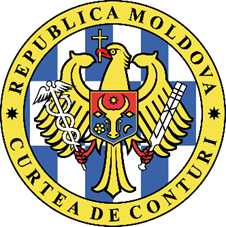 СЧЕТНАЯ ПАЛАТА РЕСПУБЛИКИ МОЛДОВАОТЧЕТ аудита соответствия государственных закупок в рамках системы Министерства финансовза 2019-2020 годыСПИСОК АКРОНИМОВГлоссарийГосударственная закупка – приобретение, на основе договора о государственных закупках, товаров, работ или услуг одним или несколькими закупающими органами у отобранных ими экономических операторов, вне зависимости от того, предназначены ли товары, работы или услуги для общественной цели procurare de bunuri, executare de lucrări sau prestare de servicii pentru necesitățile unei sau mai multor autorități contractante, prin atribuirea unui contract de achiziție publică.Закупающий орган - любой орган центрального или местного публичного управления, публичное учреждение или автономный орган / учреждение, которое управляет средствами национального публичного бюджета.Документация по присуждению - документация, содержащая всю информацию, связанную с предметом договора о государственных закупках и процедурой его присуждения, включая техническое задание или, по обстоятельствам, описательную документацию.Рабочая группа – группа специалистов в составе закупающего органа, осуществляющая процедуры государственной закупки для соответствующего органа.Оферта – юридический акт, которым экономический оператор выражает свое намерение стать, с юридической точки зрения, стороной договора о государственных закупках. Оферта содержит техническое предложение и финансовое предложение.Оферент – экономический оператор, представивший оферту в рамках процедуры присуждения договора о государственных закупках.Экономический оператор – поставщик товаров, исполнитель работ и/или поставщик услуг, которым может быть любое физическое или юридическое лицо, любая публичная организация или объединение таких лиц и/или организаций, поставляющие товары, выполняющие работы и/или оказывающие услуги на рынке.Серьезные отступления – под серьезными отступлениями от законодательных положений, влияющими на результат процедуры присуждения или делающие невозможным заключение договора, понимается то, что в процессе анализа, оценки и/или завершения процедуры присуждения обнаружились ошибки или недочеты, а закупающий орган не может принять корректирующие меры без того, чтобы это не повлекло нарушение принципов государственных закупок.Отчет предназначен для:  Парламента и Правительства Республики Молдова для информирования, принятия к сведению и использования информации при принятии решений/инициатив, связанных с продвижением политики государства в области государственных закупок;Ministerului Finanțelor, в качестве центрального публичного органа, обеспечивающего управление государственными финансами в соответствии с принципами надлежащего управления, путем внедрения системы внутреннего управленческого контроля, в том числе в рамках подведомственных публичных учреждениях;гражданского общества, других заинтересованных сторон.I. СИНТЕЗСчетная палата Республики Молдова инициировала аудит соответствия государственных закупок для того, чтобы определить, были ли соблюдены МФ и его подведомственными учреждениями, в период 2019-2020 годов, законодательно-нормативные положения при планировании, проведении государственных закупок и мониторинге заключенных договоров. Мотивация аудиторских действий связана с соблюдением положений законодательной базы в одной из важнейших областей, повышенным уровнем риска, связанным со значительным объемом государственных финансовых ресурсов, используемых ежегодно в процедурах закупок закупающими органами. Исходя из этих соображений, а также учитывая выявленные нарушения и недостатки в ходе предыдущих аудиторских миссий, Счетная палата решила направить свои усилия на аудирование этой области. Так, в Программах аудиторской деятельности Счетной палаты на 2020 и 2021 годы была включена аудиторская миссия, направленная на оценку соответствия государственных закупок в рамках системы МФ за 2019-2020 годы. Аудит проводился в МФ и в 4 подведомственных учреждениях. Учитывая тот факт, что ФИ и АГЗ осуществляли только закупки небольшой стоимости  на незначительную сумму, внешний публичный аудит сосредоточился, в основном, на стоимости закупок, осуществленных в рамках МФ, ГНС и ТС.Отчет аудита предоставляет получателям информацию о соответствии проведения государственных закупок в рамках системы МФ за 2019-2020 годы, указав на нарушения и недостатки, выявленные в ходе аудиторской миссии. Обобщив констатации и сформулированные выводы, внешний публичный аудит представляет их синтез через призму допущенных субъектами несоответствий и недостатков, установленных причин и их воздействия.  Таким, учреждения, подвергнутые аудиту, в качестве закупающих органов, допустили отклонения от положений законодательства, а именно:- неразработка аудируемыми субъектами годовых планов закупок до утверждения бюджета, в соответствии со Стратегией развития. Рразработанные и утвержденные Планы, впоследствии, в некоторых случаях, не обновлялись с учетом изменений бюджетного прогноза, что ограничивает прозрачность государственных закупок  (подп.4.1.1.1.);- запланированная оценочная стоимость государственных закупок была увеличена на момент инициирования процедуры ТС для 11 закупок на 3,6 млн. леев, и уменьшена ГНС для 15 закупок на 4,8 млн. леев, что указывает на недостатки в планировании закупок, а также ошибочное информирование оферентов (подп. 4.1.1.2.);- неопубликование в установленном порядке изменений в планах закупок, чем снижается широкое участие экономических операторов в процедурах закупок, и ограничивает прозрачность закупок (подп. 4.1.1.3.);- недостаточное исследование рынка обусловило отмену 2 закупок, оставшись неосвоенными запланированные финансовые средства для закупки товаров и работ, в сумме 135,5 млн. леев  (подп. 4.1.2.1.);- недостатки в процессе выявления и планирования потребностей в рамках ГНС и ТС привели к дополнительным расходам в размере 0,4 млн. леев  (подп. 4.1.2.2.); - планирование и инициирование процедур государственных закупок на сумму 4,3 млн. леев в рамках ТС, и 1,2 млн. леев - в рамках ГНС, в отсутствие финансовых средств  (подп. 4.1.2.2.);- не было опубликовано в установленном порядке объявления о намерении проведения запланированных государственных закупок: ГНС - по 15 закупкам на сумму 115,8 млн. леев, ТС - по 6 закупам на сумму 14,7 млн. леев, и МФ - по 2 закупкам на сумму 1,9 млн. леев (подп. 4.1.3.1.);- не были подписаны в срок и, в некоторых случаях, не были составлены декларации о беспристрастности и конфиденциальности членами Рабочей группы по закупкам в рамках ГНС  (п.4.2.1.); - приобретение ряда товаров и услуг посредством процедуры переговоров, которая не соответствовала полностью требованиям законодательства, таким образом, не была организована: ТС - 1 конкурсная процедура на сумму 0,4 млн. леев, ГНС - 3 процедуры на сумму 1,8 млн. леев, и МФ - 1 процедура на сумму 1,4 млн. леев (подп. 4.2.2.1.); - аудит отмечает наличие нормативных расхождений относительно закупки типовых форм первичных документов строгой отчетности  (подп. 4.2.2.2.);- включение в документацию о присуждении ограничительных требований, что ограничило конкуренцию в рамках процедур государственных закупок (подп. 4.2.3.2.);- выявлены случаи неинформирования некоторых экономических операторов о результатах процедуры государственных закупок (подп. 4.2.3.3.);- отмена некоторыми аудируемыми субъектами ряда процедур государственных закупок без указания конкретной причины  (подп. 4.2.3.4..); - отмечается недостаточное регулирование закупок небольшой стоимости и динамика роста соответствующей процедуры (подп. 4.2.4.1.);- в некоторых случаях не были аргументированы основания заключения договоров о закупках небольшой стоимости, были выявлены случаи дробления закупки  (подп. 4.2.4.2.);- договоры о государственных закупках были заключены с отклонениями от утвержденного плана, в связи с осуществлением незапланированных закупок или непроведением других запланированных закупок  (подп. 4.2.5.1.);- аудит выявил случаи установления в документации о присуждении ограниченных сроков исполнения договоров, что привело к неосвоению средств и неприобретению товаров (подп. 4.2.5.2.);- аудитом установлено неопубликование объявлений о присуждении, необеспечение гарантии исполнения договоров и неадекватное документирование изменений в договоре  (подп. 4.2.5.3.);- неполный мониторинг органом, ответственным за администрирование государственных закупок, законности предпринятых закупающими органами действий, или допущенных ими упущений, эта ситуация вызвана недостаточным институциональным потенциалом указанного органа (раздел 4.3.);- электронная система государственных закупок АИС „ГРГЗ” (MTender) не соответствует полностью требованиям законодательства в этой области, поскольку не разработаны некоторые функциональные возможности, что создает трудности в деятельности закупающих органов, инициирующих процедуры государственных закупок, а также субъектов, наделенных функциями мониторинга и контроля над закупками (раздел 4.4.).В контексте установленных ситуаций, внешний публичный аудит отмечает, что процесс государственных закупок и использования финансовых ресурсов в рамках системы МФ за 201-20920 годы был подвержен воздействию ряда нарушений и недостатков, обусловленны, в значительной степени, недостаточным внедрением системы внутреннего управленческого контроля, а также невыполнением рабочими группами по закупкам в рамках этих субъектов установленных полномочий и функций. На основании констатаций и выводов аудита, были представлены рекомендации, направленные на обеспечение укрепления и развития системы внутреннего управленческого контроля в отношении проаудированных областей.II. ОБЩЕЕ ПРЕДСТАВЛЕНИЕ2.1. Область аудита Все, что покупается из государственных денежных средств, означает государственная закупка. Государственные закупки - это совокупность процессов планирования, определения приоритетов, организации, публичности процедур, в целях осуществления закупок организациями, которые полностью или частично финансируются государственными бюджетами.В экономическом плане государственные закупки являются существенной частью ВВП во всех странах с рыночной экономикой. В Республике Молдова государственные закупки в среднем составляют около 10% ВВП, при этом важно чтобы ответственные лица, участвующие в государственных закупках, действовали в манере, формирующей и поддерживающей доверие к их способности и стремлению правильно расходовать государственные деньги. В процессе оценки указанные субъекты подвергались аудиту в качестве закупающих органов. Вместе с тем, согласно законодательству, МФ является центральным отраслевым органом публичного управления, который обеспечивает реализацию политики государства в области государственных закупок, обеспечивает функциональную, эффективную и прозрачную правовую основу в области государственных закупок, в том числе путем ее гармонизации с директивами ЕС и международными стандартами. В свою очередь, АГЗ является подведомственным Министерству финансов административным органом, созданным с целью укрепления потенциала закупающих органов и развития навыков деловой среды в области государственных закупок, мониторинга соблюдения процедур государственной закупки и анализа системы государственных закупок. Таким образом, в контексте вышеизложенного, аудит будет частично оценивать и соответствие действий, предпринятых МФ и АГЗ в целях регулирования и мониторинга аудируемой области. 2.2. Институциональная базаАудит соответствия государственных закупок в рамках системы МФ за 2019-2020 годы был проведен в МФ и в его пододведомственных учреждениях. Институциональная база, относящаяся к аудируемой области, представлена в Приложении №1 к Отчету аудита. В рыночных условиях сочетание повышенной конкуренции, профессионализма и эффективных процедур закупок может обеспечить значительно более низкие цены, более высокое качество и, соответствено, улучшение эффективности затрат в публичном секторе путем своевременного предоставления широкой общественности большего количества качественных услуг. Исходя из этих соображений, а также для реализации гармонизации с международными стандартами и передовыми практиками в системах управления публичными расходами и государственными закупками, Парламентом Республики Молдова был разработан и утвержден Закон о государственных закупках.   Задачи указанного Закона направлены на усиление прозрачности процессов проведения государственных закупок и борьбу с нелояльной конкуренцией, установление четких правил для деятельности закупающих органов и экономических операторов, с целью исключения конфликтов интересов между ними; внедрения современных процедур государственных закупок и т.д. Хотя Закон о государственных закупках принимается как основа для хорошей системы государственных закупок, существует ряд рисков в осуществлении и применении этого закона.  Одним из самых больших недостатков является то, что многие положения закона до сих пор не доработаны. Некоторые правила и аукционные документы, которые используются в настоящее время, не в полной мере совместимы с действующим Законом о государственных закупках.Таким образом, Правительство, в течение 9 месяцев со дня опубликования указанного Закона, должно было привести свои нормативные акты в соответствие с Законом, и обеспечить разработку и утверждение предусмотренных им нормативных актов. Кроме того, для надлежащего исполнения Закона о государственных закупках, необходима институциональная поддержка, которая осуществляется посредством деятельности при Правительстве единого независимого и квалифицированного органа в области закупок, для надзора, мониторинга и разработки нормативной базы по закупкам. Фактически, этим органом является АГЗ, учрежденным в подчинении Министерства финансов, функции которого по разным причинам ограничены, о чем гбудет отмечено в следующих раздеах настоящего Отчета. В целях исполнения положений Закона №131 от 03.07.2015, а  также в целях внедрения эффективной и прозрачной электронной системы реализации, учета и контроля государственных закупок в Республике Молдова, Правительство утвердило Технический концепт Автоматизированной информационной системы «Государственный регистр государственных закупок» (MTender) Технический концепт Автоматизированной информационной системы «Государственный регистр государственных закупок» (MTender). Министерство финансов, в качестве владельца, должно было обеспечить внедрение, функционирование и развитие указанной Системы в соответствии с законодательством и международными соглашениями, стороной которых Республика Молдова является.2.3. Государственные закупки в рамках системы МФВ период 2019-2020 годов закупающие органы в рамках системы МФ осуществили государственные закупки на общую сумму 484,4 млн. леев, с организацией 56 открытых торгов, 49 процедур запроса ценовых оферт, 1908 договоров небольшой стоимости, 49 процедур переговоров без публикации объявления об участии. Подробная информация о количестве процедур закупок, а также объеме произведенных расходов МФ и его подведомственными учреждениями за 2019-2020 годы представлены в Приложении №1 к Отчету аудита.Таким образом, в общем объеме расходов, понесенных на государственные закупки, основной удельный вес принадлежит ТС - 253,6 млн. леев, или 52,4%, далее следуют ГНС - 160,9 млн. леев, или 33,2%, МФ - 64,6 млн. леев, или 13,3%, ФИ - 3,3 млн. леев, или 0,7%, и АГЗ - 2,0 млн. леев, или 0,4%. Эволюция расходов на государственные закупки за 2020 году по сравнению с 2019 годом, в аспекте учреждений в рамках системы МФ, представлена на Диаграмме ниже.Диаграмма №1млн. леевИсточник: Регистры договоров о закупках на 2019-2020 годы.Наиболее значительные закупки были осуществлены при закупке услуг на сумму 273,5 млн. леев, что составляет 56,4 % от общего объема осуществленных закупок. По типу применяемых процедур, в период 2019-2020 гг. закупающие органы, подвергнутые аудиту, осуществляли закупки в следующем порядке: открытые торги, запрос ценовых оферт, переговоры без публикации объявления об участии и закупки небольшой стоимости. Из предусмотренных законом критериев отбора, был применен только один критерий - „самая низкая цена”.2.4. Обязанности руководства в области государственных закупокСогласно закону нет.131 от 03.07.2015, Закупающий орган посредством рабочей группы или, при необходимости, сертифицированного в области государственных закупок специалиста обязан: a) обеспечивать эффективность государственных закупок; b) обеспечивать объективность и беспристрастность в рамках процедур государственной закупки; c) обеспечивать гласность и транспарентность процедур государственной закупки; d) представлять, по требованию Агентства государственных закупок, любую информацию о заключении и исполнении договоров о государственных закупках. Одновременно, на менеджера публичного органа, согласно законодательной базе, возлагается управленческая ответственность за оптимальное управление ресурсами в соответствии с целями публичного органа, на основе принципов надлежащего управления. III. СФЕРА И ПОДХОД К АУДИТУ3.1. Законный мандат и цель аудита	Миссия внешнего публичного аудита была проведена на основании ст.3 (1), ст.5 (1) a) и ст.31 b) Закона об организации и функционировании Счетной палаты Республики Молдова, в соответствии с Программами аудиторской деятельности Счетной палаты на 2020 и 2021 годы, с целью оценки соответствия государственных закупок в рамках Министерства финансов, за 2019 - 2020 годы. Для достижения цели аудиторской миссии, были установлены следующие конкретные задачи аудита: 1. Обеспечили ли закупающие органы соответствие этапа планирования и публичность процедур государственных закупок?2. Проводились ли процедуры присуждения и мониторинга договоров о государственных закупках в соответствии с законодательством?3. Обеспечивают ли компетентные органы, наделенные функциями регулирования, надзора и контроля за государственными закупками, выполнение предусмотренных законом обязанностей?4. Обеспечивает ли Автоматизированная информационная система „Государственный реестр государственных закупок” (MTender) полную/безопасную функциональность на всех этапах процесса государственных закупок?Информация о сфере и подходе аудита представлена ​​в Приложении №3 к настоящему Отчету аудита.3.2. Подход к аудитуМиссия внешнего публичного аудита была проведена в соответствии с Международными стандартами Высших органов аудита, в частности, ISSAI 100, ISSAI 400, а также ISSAI 4000. Методология внешнего публичного аудита состояла из мероприятий по сбору доказательств на месте и дистанционно, путем проверки операций и документов, связанных с областями государственных закупок и капитальных инвестиций, сопоставлении и извлечении информации из различных информационных систем, используемых для этой цели, посредством наблюдений, исследований, интервью и подтверждений.Аудиторский подход был основан на оценке соответствия процесса государственных закупок, созданного в рамках системы МФ. Аудит был сосредоточен на анализе внутренних политик, процедур и правил, связанных с каждым этапом реализации процесса государственных закупок в рамках системы МФ, в соотношении с решениями и действиями руководства субъекта и Рабочей группы по закупкам.Для оценки соответствия государственных закупок и использования финансовых ресурсов в рамках системы МФ за 2019-2020 гг., учитывая риски, выявленные на этапе планирования, внешний публичный аудит подверг проверке государственные закупки и понесенные расходы МФ, ГНС, ТС и АГЗ, которые составили в общем 481,1 млн. леев, или 99,3 % от общего объема расходов на государственные закупки в рамках системы МФ. Источниками критериев аудита послужили законодательные и нормативные акты в области государственных закупок, публичных финансов и государственного внутреннего финансового контроля, представленные в Приложении №2 к настоящему Отчету аудита.Полученные аудиторские доказательства являются достаточными и адекватными для подтверждения констатаций и выводов, сформулированных в настоящем Отчете аудита.Ответственность аудитора  Ответственность аудитора состоит в том, чтобы оценить, соответствует ли конкретная задача/конкретный аспект установленным критериям, получив достаточные и надлежащие аудиторские доказательства, подтверждающие констатации и выводы аудита.IV. КОНСТАТАЦИИ4.1. Обеспечили ли закупающие органы соответствие этапа планирования и публичность процедур государственных закупок?В соответствии с положениями Закона №131 от 03.07.2015, финансовые ресурсы, утвержденные для закупок, должны были использоваться на основе Годового плана государственных закупок, реально обоснованного в соотношении с бюджетом субъекта, и в соответствии со стратегией развития учреждения. Одновременно, в процессе разработки и доработки Плана, субъект должен уделять особое внимание законодательным положениям об оценке стоимости договоров о государственных закупках, и опубликовать объявление о намерениях проведения запланированных государственных закупок. Хотя аудируемые субъекты опубликовали объявления о намерениях и разработали планы государственных закупок, аудит отмечает наличие некоторых резервов в аспекте разработки, опубликования и содержания плана закупок и объявления о намерениях, а также в расчете оценочной стоимости договоров, обусловленных ненадлежащим исполнением установленных полномочий и функций, а также существующими разсхождениями между законодательно-нормативными актами в области государственных закупок. В итоге, не была полностью обеспечена прозрачность и широкое участие экономических операторов в процедурах государственных закупок, с сохранением риска аннулирования некоторых процедур закупок или внесения изменений в содержание договоров закупок, а также некоторых проблемных ситуаций, связанных с осуществлением государственных закупок. 4.1.1. Хотя были разработаны годовые и ежеквартальные планы государственных закупок, они не в полной мере соответствуют законодательным положениям.Одной из целей бюджетной политики является повышение эффективности и прозрачности бюджетных расходов, а также установление согласованной системы приоритетов внутри них. В этом контексте, исходя из законодательных положений, утвержденные государственные финансовые ресурсы используются на основе реально обоснованного Годового плана государственных закупок, с соблюдением принципов соответствия и прозрачности. 4.1.1.1. Годовые планы не были согласованы с бюджетом закупающего органа. В соответствии с нормативными положениями, План государственных закупок должен быть согласован с бюджетом публичного органа, в соответствии со стратегией развития органа, составляется в первоначальном варианте до разработки предложений по бюджету, окончательно составляется после утверждения собственного бюджета закупающего органа, то, что не было реализовано точно проверенными субъектами. Таким образом, ни один из аудируемых субъектов не разработал годовые планы закупок до утверждения бюджета, а те, которые были утверждены впоследствии, не соответствуют полностью стратегии развития. При изменении планов закупок субъекты не учли внесенные изменения в план ассигнований на приобретение товаров, услуг и работ.Так, в рамках МФ план ассигнований был уменьшен на 450,0 тыс. леев, а план закупок на весь период 2019 года остался неизменным. В то же время, хотя в 2020 году план ассигнований был уменьшен на 4,7 млн. леев, план закупок был увеличен в результате внесенных изменений на 5,6 млн. леев. В рамках ГНС ассигнования на период 2019 года сократились на 39,2 млн. леев, а план закупок был увеличен на 5,1 млн. леев. Кроме того, в 2020 году план закупок был увеличен на 5,0 млн. леев, а план ассигнований был сокращен на 9,6 млн. леев.  В рамках ТС план ассигнований на 2019 год был сокращен на 44,6 млн. леев, а план закупок остался неизменнымОдновременно, в 2020 году план ассигнований был сокращен на 94,8 млн. леев, а план закупок был сокращен на 129,0 млн. леев.Выявленные ситуации были обусловлены несогласованием изменений в соответствующих планах Финансовыми управлениями с Управлениями по закупкам в рамках аудируемых субъектов. В результате, возникшие расхождения могут привести к незапланированным закупкам и/или оннулировании некоторых процедур закупок.4.1.1.2. Субъекты, подвергнутые аудиту, не во всех случаях соблюдали условия расчета и передачи на опубликование оценочной стоимости государственных закупок.  Согласно законодательной базе, для планирования государственных закупок закупающие органы должны были рассчитать оценочную стоимость договоров о государственных закупках , которые, согласно законодательной норме, должны были быть действительны на момент передачи на публикацию объявления на участие. Аудит констатировал, что оценочная стоимость договоров из годовых планов не соответствует выставленной цене в процессе инициирования закупки (в объявлении на участие).  Так, согласно плану закупок ТС на 2020 год, оценочная стоимость 4 закупок работ составляла 9,1 млн. леев, а в объявлении на участие - 11,3 млн. леев. В то же время, согласно плану закупок на 2019 год, оценочная стоимость 7 работ составила 14,9 млн. леев, по сравнению с ценой в 16,3 млн. леев, выставленной на аукционе В рамках ГНС, согласно плану закупок на 2020 год, по 4 процедурам торгов оценочная стоимость составляет 5,2 млн. леев, а в объявлении на участие - 4,1 млн. леев, или с разницей в 1,1 млн. леев. Одновременно, согласно плану закупок на 2019 год, в рамках 11 процедур оценочная стоимость составляет 14,4 млн. леев, а в объявлении на участие - 10,4 млн. леев, или с разницей в 3,7 млн. леев. Также, в случае 4 других процедур закупок, оценочная стоимость согласно плану закупок составляет 2,6 млн. леев, а в объявлении на участие - 3,1 млн. леев, или на 0,5 млн. леев больше. В рамках ТС не были учтены законодательные положения, согласно которым, если срок договора установлен и составляет более 12 месяцев, оценочная стоимость должна рассчитываться посредством сложения всех взносов, подлежащих уплате на всем протяжении соответствующего договора.  Таким образом, запланированная на 2019 год стоимость банковских услуг за 36 месяцев составила 6,8 млн. леев, в то время как выставленная стоимость в рамках процедуры закупок - 22,7 млн. леев, или на 15,9 млн. леев больше.  Аналогично, услуги поддержки таможенной интегрированной информационной системы „Asycuda World” на период 2019-2021 гг. в плане закупок были оценены в сумме 16,9 млн. леев, а в рамках процедуры закупок была выставлена сумма в 54,4 млн. леев, или на 37,5 млн. леев больше. Указанная ситуация возникла из-за нефункциональности некоторых ключевых контролей, установленных при планировании государственных закупок.4.1.1.3 Ежегодные планы государственных закупок не разрабатываются и не публикуются в установленном порядке.Согласно законодательным положениям, закупающий орган обязан опубликовать на своей веб-странице временный/годовой план в течение 15 дней после его утверждения или в течение 5 дней после его изменения. Проведенный анализ показал, что, хотя аудируемые субъекты опубликовали планы закупок, не все опубликовали и внесенные в них изменения, или же планы и изменения к ним были опубликованы с несоблюдением предусмотренных сроков. Так, ТС опубликовала первоначальный план закупок на 2020 год 21.05.2020, а изменения, внесенные 29.06.2020 и 22.12.2020, были опубликованы 29.12.2020.В рамках ГНС изменения к утвержденному плану, внесенные 01.03.2019 и, соответственно, 05.08.2019, были опубликованы на веб-странице 27.01.2020. Одновременно, годовой план закупок на 2020 год, утвержденный 15.01.2020, был опубликован на веб-странице 02.07.2020, а измененный план закупок, утвержденный 02.11.2020, был опубликован ГНС 13.01.2021. Субъект сообщил о публикации годового плана закупок на своем информационном панно. Наименования услуг, указанных в годовых планах закупок ТС, не во всех случаях соответствуют наименованиям, указанным в отчетах о государственных закупках. Так, в плане закупок было указано „Разработка информационных систем, поддержка, видеонаблюдение и радиологическая система” на сумму 14,2 млн. леев, а в отчете о процедурах закупок путем переговоров - „Информационные услуги, связанные с разработкой, администрированием и обеспечением функционирования таможенной интегрированной информационной системы „Asycuda”, и услуги поддержки и ремонта систем обнаружения радиоактивных веществ”. При планировании некоторых закупок в рамках ГНС, не устанавливалась точно процедура, которая должна была применяться, в плане предусматривалось проведение закупок 2 процедурами (ЗЦО, НС) и т. д., а также не указывался точно период проведения закупки, не был определен конкретный период (например: август-декабрь) и т. д. Субъект мотивировал данную ситуацию тем, что в процессе исполнения закупок могут образоваться экономии финансовых ресурсов, которые могут быть использованы для заключения договоров небольшой стоимости. 4.1.2. Закупающие органы неадекватно оценивают потребности, недостаточно изучая рынок.Определение потребностей в товарах, услугах и работах является важным элементом для проведения государственных закупок. В результате неадекватной оценки потребностей, неэффективно используются государственные средства. Одновременно, сохраняется риск перенаправления финансовых средств в течение года на иные, чем первоначально запланированные, цели. 4.1.2.1. Не были урегулированы процедура и порядок документирования закупающими органами исследования рынка, поскольку были выявлены и некоторые резервы в этом отношении.Согласно ст.38 Закона №131 от 03.07.2015, до начала процедуры присуждения договора закупающий орган вправе организовывать консультации с рынком в целях подготовки закупки, с указанием предмета договора о государственных закупках, и для информирования экономических операторов о планах закупки и требованиях в связи с ними, сообщив об этом посредством БГЗ, а также любыми иными способами. Аудит выявил нерегламентирование законодательно-нормативной базой в области государственных закупок процедуры и способа документирования закупающими органами исследования рынка, что ограничивает возможность подтверждения адекватной консультации с рынком. Одновременно, аудит выявил некоторые проблемы, связанные с оценкой потребностей в результате недостаточного исследования рынка закупающими органами, что обусловило неисполнение договора и аннулирование некоторых процедур закупок. Так, в рамках ТС 21.12.2020 была запущена закупка услуг по неинтрузивному осмотру товаров и транспортных средств, на сумму 135,0 млн. леев, а в период запуска от оферентов было получено более 80 запросов разъяснений, которые, в нарушение законодательной базы, остались без ответа, и, в конечном итоге, закупка не была проведена.В рамках другой процедуры, запущенной ГНС, оценочная стоимость была ниже предложенной оферентами суммы. Так, процедура на приобретение услуг по разработке технико-экономического обоснования и выдачи проектной документации для реконструкции и модернизации здания по ул. К. Тэнасе 9 и гаражей, запущенная 21.08.2020, изначально оценивались в размере на 30% меньше по сравнению с представленным предложением в рамках процедуры закупок, в итоге, процедура была отменена. Субъект мотивировал данную ситуацию тем, что бюджетные ассигнования были ограничены. Принять к сведению, что по Приказом МФ №105 от 12.08.2020, были регламентированы порядок, условия и порядок организации и проведения рыночных консультаций по подготовке государственных закупок.4.1.2.2. При определении аудируемыми субъектами потребностей, были выявлены некоторые недостатки.Согласно нормативной базе, точное знание потребностей в товарах, работах или услугах и наличие финансовых источников или доказательства их выделения являются необходимыми условиями для планирования договоров о государственных закупках. Проведенные аудитом тестирования выявили некоторые недостатки в определении потребностей аудируемыми субъектами, поскольку были проведены дополнительные закупки с применением тех же процедура закупок.Так, в рамках ТС в период 2020 года, на аукционе от 13.03.2020 по приобретению служебной формы, дополнительно был заключен один договор небольшой стоимости на сумму 237,6 тыс. леев. Также, в том же году, для закупки униформы, ТС 12.02.2020 запустил публичный аукцион на сумму 4,3 млн. леев, в котором участвовали 3 оферента, победителю была присуждена оферта на 4,3 млн. леев, однако ТС заключил договор на сумму 1,7 млн. леев, из-за отсутствия финансовых средств. В таких случаях, по мнению аудита, сохраняется риск возникновения судебных разбирательств и взыскания штрафов за неисполнение договора ТС.   Также отмечается, что дополнительно к аукциону по закупке работ по строительству Контрольной зоны на Таможне Костешть, проведенному 31.07.2020 на сумму 1,4 млн. леев,  05.11.2020 был заключен договор о закупках небольшой стоимости на сумму 215,5 тыс. леев о закупке работ на указанном объекте. ГНС, 03.05.2019 в рамках публичного аукциона, приобрела бумагу формата А4 на сумму 2,0 млн. леев, а 31.10.2019, дополнительно, посредством ЗЦО, приобрела бумагу A3 на сумму 25,0 тыс. леев. Субъект мотивировал эту ситуацию тем, что использовал сэкономленные средства от совершения ряда государственных закупок.Некоторые резервы по части определения потребностей в закупке услуг по ремонту и техническому обслуживанию автомобилей были выявлены в ГНС. Так, соответствующая закупка проводилась путем заключения 14.02.2019 1 договора о закупке небольшой стоимости (81/19) на сумму 240,0 тыс. леев, и 2 договоров путем проведения 29.07.2019 и 09.12.2019 закупок через ЗЦО, на сумму 233,1 тыс. леев (в том числе дополнительного соглашения на сумму 34,9 тыс. леев) и, соответственно, 116,9 тыс. леев. Аналогично, в 2020 году, у того же экономического оператора ГНС были приобретены услуги по ремонту и техническому обслуживанию транспортных средств, путем заключения 21.01.2020 одного договора (№7/20) о закупках небольшой стоимости на сумму 240,0 тыс. леев,  и другого договора путем организации закупок через ЗЦО на сумму 174,5 тыс. леев (в том числе дополнительного соглашения на сумму 22,7 тыс. леев). На приобретение услуг по ремонту и техническому обслуживанию многофункционального оборудования в период 2020 года, ГНС, помимо договора, заключенного в результате публичного аукциона, на сумму 2383,8 тыс. леев, заключила и один договор закупки небольшой стоимости на сумму 184,8 тыс. леев. Одновременно, при закупке расходных материалов для многофункциональных приборов, помимо закупки от 30.09.2019 на сумму 1 571,4 тыс. леев, 11.09.2019 был заключен  договор о закупке небольшой стоимости на сумму 235,0 тыс. леев, а при закупке от 24.12.2019 на сумму 2 272,4 тыс. леев, был заключен договор о закупке небольшой стоимости на сумму 239,0 тыс. леев.Субъект мотивировал эту ситуацию выделением недостаточных финансовых ресурсов при планировании государственных закупок.Аудит отмечает, что при закупке соответствующих услуг на 2020 год не было соблюдено и необходимое условие, предусмотренное нормативной базой, относительно того, что закупающий орган планирует государственные закупки при наличии финансовых средств. Так, в июле 2020 года ГНС инициировала закупку посредством ЗЦО стоимостью 267,0 тыс. леев, не имея гарантии того, что на момент инициирования процедуры закупки финансовые средства выделены и предназначены исключительно для этой закупки. Необходимо отметить, что в данной процедуре, помимо выигравшего экономического оператора, в предыдущие периоды 2019-2020 годов участвовал и другой экономический оператор, ставший победителем на основании самой низкой цены, но закупки были отменены из-за нехватки финансовых средств. 4.1.3. Объявления о намерениях не разрабатываются и не публикуются в соответствии с предписаниями закона.Статья 28 Закона №131 от 03.07.2015 обязывает закупающий орган публиковать в БГЗ объявление о намерениях  в отношении предстоящих государственных закупок. Объявление должно содержать, по крайней мере, информацию, содержащуюся в приложении №4 закона и, при необходимости, другую информацию, которая считается полезной им и должна быть опубликована не более чем за 30 календарных дней со дня утверждения собственного бюджета. 4.1.3.1. Закупающие органы не публиковали, или, в некоторых случаях, публиковали с опозданием объявления о намерениях. Аудит показал, что за 2019-2020 годы не все аудируемые субъекты (ГНС, ТС, центральный аппарат МФ), опубликовали соответствующие объявления в отношении всех запланированных процедур. Так, за 2019 год объявления о намерениях ГНС по 11 закупкам на сумму 52,2 млн. леев и, соответственно, за 2020 год - по 4 закупкам стоимостью 63,6 млн. леев не были опубликованы в БАП, хотя они содержатся в делах о закупках. Кроме того, ТС за 2019 год не включила в опубликованном объявлении 6 закупок на сумму 14,7 млн. леев. Аналогично, МФ не опубликовало объявления о намерениях по двум процедурам закупок стоимостью 1,9 млн. леев. Согласно законодательству, объявление о намерении публикуется отдельно по каждой процедуре закупки в срок не более 30 дней со дня утверждения собственного бюджета соответствующего закупающего органа. Так, на 2019 год ТС опубликовала объявление о намерении, в которое было включено 10 наименований закупок, которые были одновременно включены и в план закупок, с превышением срока публикации на 25 дней. Кроме того, несмотря на то, что на 2020 год ТС опубликовала объявления для каждой процедуры отдельно, не были опубликованы объявления для 7 закупок на сумму 18, 3 млн. леев.4.1.3.2. Субъекты не разрабатывали объявления о намерениях  в соответствии с законодательной базой.Закупающий орган обязан  включить в объявление по меньшей мере информацию, предусмотренную в приложении №3 к закону №131 от 03.07.2015, и, если необходимо, другую информацию, признаваемую им полезной. Как показал аудит, объявления, опубликованные аудируемыми субъектами, не соответствуют предусмотренной модели, в них не указаны характер и масштаб работ, характер и количество или стоимость товаров, характер и масштаб услуг. Они содержат только общее описание работ или услуг, особенно при закупке компьютерных работ и услуг, поддержки и ремонта.  4.1.3.3. Нормативные акты, касающиеся планирования государственных закупок, не приведены в соответствие с положениями законодательства.Согласно положениям Закона о государственных закупках, в течение 9 месяцев со дня опубликования Правительство должно было привести свои нормативные акты в соответствие с указанным законом. Аудит выявил некоторые расхождения между положениями Закона о государственных закупках и Положения о порядке планирования договоров о государственных закупках, касающиеся содержания объявления о намерениях и обязательной оценочной стоимости для опубликования объявления о намерениях. Следовательно, МФ и АГЗ не представили предложения об изменении указанного Положения и его приведении в соответствие с этим Законом. Выявленные ситуации были обусловлены недостаточным внутренним управленческим контролем в рамках субъектов, что генерирует несоответствия при составлении аудируемыми субъектами объявлений о намерениях, тем самым ограничивая прозрачность осуществляемых закупок. 4.2. Проводились ли процедуры присуждения и мониторинга договоров о государственных закупках в соответствии с законодательством?Субъекты, подвергшиеся аудиту, в качестве закупающих органов, должны были приобретать товары, услуги и работы в соответствии с Законом о государственных закупках и Положениями, разработанными и утвержденными Правительством. В этой связи были созданы рабочие группы по закупкам, были установлены в соответствии с планами процедуры, которые должны были быть запущены, были опубликованы объявления об участии, была разработана документация о присуждении, которые были приложены в АИС „ГРГЗ” (MTender). Тем не менее, аудит отмечает некоторые отклонения в деятельности рабочей группы по закупкам при документировании процесса закупок, принятия решений о присуждении, что повлияло на соответствие и прозрачность процесса государственных закупок.4.2.1. Отмечаются некоторые недостатки в деятельности рабочей группы по закупкам.Согласно законодательству, закупающий орган осуществляет свои функции посредством рабочей группы, созданной с этой целью в пределах имеющихся штатов закупающего органа из служащих и специалистов, обладающих профессиональными навыками в области государственных закупок. Аудиторские тесты показали, что, хотя все аудируемые субъекты создали рабочие группы, разработали внутренние правила функционирования, были выявлены некоторые несоответствия в исполнении обязанностей, предусмотренных законодательной базой, выраженные в ненадлежащем документировании и непроверке ситуаций несовместимости, несоставлении в установленном порядке годовых планов по осуществлению государственных закупок и объявлений о намерениях и присуждении, несоблюдении сроков составления и представления аукционной документации, ситуации, рассматриваоответствующих разделах настоящего Отчета. Согласно законодательству, на протяжении процесса присуждения договора о государственных закупках рабочая группа по закупкам обязана принимать все необходимые меры для исключения ситуаций, способных привести к возникновению конфликта интересов и/или проявлению нелояльной конкуренции. Соответственно, до наступления предельного срока подачи и открытия оферт, члены рабочей группы должны подписать в обязательном порядке, под свою ответственность, декларацию о конфиденциальности и беспристрастности. Анализ, проведенный аудитом, показал, что в рамках ГНС по 2 процедурам закупок не были подписаны декларации членами рабочей группы, а по 4 другим процедурам некоторые члены не подписали соответствующие декларации. Кроме того, по 10 процедурам закупок некоторые члены подписали декларации после открытия оферт, на основании ст.79 Закона №131 от 03.07.2015.   Выявленные ситуации были вызваны недостаточностью мероприятий внутреннего контроля, а также некоторыми резервами в деятельности рабочей группы по закупкам, что может обусловить применение неадекватных процедур и возникновение конфликта интересов.4.2.2. В рамках процедур путем переговоров отмечаются некоторые отклонения от законодательной базы.4.2.2.1. Применение процедуры путем переговоров в некоторых случаях не соответствует законным критериям.За 2019-2020 годы, посредством процедуры переговоров без опубликования объявления на участие, аудируемые субъекты закупли у ПУ „ЦИТФ” (в подчинении МФ) информационные услуги, связанные с разработкой, администрированием и обеспечением функционирования информационных систем, в том числе ТС - на сумму 17,4 млн. леев (2019 год) и 19,8 млн. леев (2020 год); ГНС - на сумму 47,9 млн. леев (2019 год) и 67,1 млн. леев (2020 год); МФ - на сумму 18,5 млн. леев (2019 год) и 27,7 млн. леев (2020 год). Тестирования аудита показали, что приобретение информационных услуг от указанного оферента основывалось на законодательных положениях, согласно которым, закупающий орган может использовать процедуру путем переговоров без предварительного опубликования объявления на участие, если по техническим причинам или причинам, связанным с творческой деятельностью либо относящимся к защите исключительных прав, необходимыми товарами, работами и услугами располагает единственный экономический оператор и альтернативы не существует. В то же время, аудит отмечает, что некоторые закупки товаров и услуг посредством процедуры переговоров не вписываются в указанное положение закона, а именно: i) приобретение ТС услуг по перепроектированию работ на пункте пересечения государственной границы Скулень на сумму 436,8 тыс. леев; ii) приобретение ГНС услуг по обучению на сумму 0,4 млн. леев, а также услуг подписки и ремонта на сумму 1,4 млн. леев. iii) приобретение МФ услуг по обучению в области публичных финансов на сумму 1,4 млн. леев. 4.2.2.2. Аудитом установлены противоречивые нормативных положения относительно приобретения типовых форм первичных документов строгой отчетности.Аудит выявил проблемную ситуацию при закупке типовых форм первичных документов строгой отчетности. Так, в соответствии с нормативной базой, ГНС была поручена печать в централизованном порядке 9 типовых форм. В то же время, другое положение этого документа указывает на то, что печатание типовых форм первичных документов строгой отчетности будет осуществляться типографиями по заказам Государственного предприятия по изданию бланков „Статистика”, Публичного учреждения „Центр информационных технологий в финансах на основе тендеров.Таким образом, в течение 2019-2020 гг. ГНС приобрела соответствующие формы путем применения процедуры переговоров без публикации, от ПУ „ЦИТФ”, которое, в свою очередь, организовывала с Центральной типографией процедуры закупок. Аудитом установлено, что в 2019 году ПУ „ЦИТФ” получило финансовые средства на сумму 4,5 млн. леев, на покрытие своих расходов, от реализации 7,4 млн. бланков налоговых накладных, а в 2020 г. - 3,4 млн. леев от реализации 5,2 млн. бланков налоговых накладных. Согласно тому же положению нормативной базы, ТС был поручен централизованный выпуск типовых форм первичных документов строгой отчетности – Таможенная декларация и Преференциальный сертификат происхождения товаров. Одновременно отмечается, что Таможенные декларации были приобретены на аукционах, организованных ПУ „ЦИТФ”, и реализованы им же таможенным брокерам без участия ТС в процессе централизованной печати типовых форм, а также без обеспечения ТС учета соответствующих форм.Отмеченные выше ситуации были обусловлены существующими расхождениями в нормативной базе и их неоднозначной интерпретацией, тем самым сохраняя риск осуществления дополнительных расходов из бюджетных средств.4.2.3. Закупающие органы в некоторых случаях не соблюдают требования, касающиеся организации и проведения закупок путем конкурентного диалога.4.2.3.1. Неправильное применение процедур закупок приводит к снижению закупок путем конкурентного диалога. Согласно Закону о государственных закупках, основные принципы в осуществлении закупок связаны с эффективностью использования государственных средств путем применения соревновательных/конкурентных процедур присуждения, для достижения оптимального соотношения между ценой и качеством. Тестирования аудита показали, что аудируемые субъекты заключали договоры о государственных закупках, присужденные путем проведения процедур открытых торгов, запроса ценовых предложений и процедур путем переговоров. В то же время, по сравнению с 2019-2020 гг., сократилось количество проведенных процедур посредством конкурентного диалога, чем не была обеспечена более значительная конкуренция и эффективность использования публичных финансовых средств. Таким образом, Центральный аппарат ТС в 2020 году провел 19 торгов на сумму 37,2 млн. леев, по сравнению с 19 открытыми торгами, проведенными в 2019 году, на сумму 121,5 млн. леев. ГНС в 2020 году провела 5 открытых торгов на сумму 8,3 млн. леев и 3 процедуры путем ЗЦО на сумму 1,1 млн. леев, по сравнению с 7 процедурами открытых торгов на сумму 12,5 млн. леев, и 24 процедурами путем ЗЦО на сумму 5,9 млн. леев - в 2019 году, и 25 процедурами открытых торгов на сумму 31,6 млн. леев и 26 процедур путем ЗЦО на сумму 7,2 млн. леев - в 2018 году. С одной стороны, на сокращение числа процедур повлияла эпидемиологическая ситуация, вызванная пандемией COVID-19, а с другой стороны, снижение объема и количества договоров о государственных закупках в 2019 году, по сравнению с 2018 годом, объясняется повышением пороговых значений применения Закона №131 от 03.07.2015. Таким образом, часть закупок, которые ранее вписывались в ЗЦО, превратилась в государственные закупки небольшой стоимости, которые регулируются Положением о государственных закупках небольшой стоимости, не подпадают под действие Закона №131 от 03.07.2015 и, соответственно, не отражаются в отчетности закупающих органов перед АГЗ в качестве закупок путем конкурентного диалога. 4.2.3.2. Аудит отмечает необходимость приведения в соответствие с законодательными положениями некоторых аспектов/ситуаций, касающихся составления и содержания документации по торгам. Аудит обращает внимание на постоянное присуждение ряда договоров о государственных закупках одному и тому же экономическому оператору, что обусловлено включением в документацию о присуждении ограничительных требований. Так, в рамках ТС в 2019 году были приобретены, с участием лишь одного участника, услуги поддержки Интегрированной таможенной информационной системы (SIIV) „Asycuda World” на 2019 – 2021 гг., на сумму 55,0 млн. леев, а также модули и комплектующие для SIIV „Asycuda World” на сумму 5,7 млн. леев, с участием того же оферента, как и Линейный ускоритель для сканирующего оборудования на сумму 220,0 тыс. дол. США (4,9 млн. леев). На 2020 год были закуплены услуги по техническому обслуживанию, ремонту и устранению неисправностей для 5 систем контроля контейнеров и грузовых автомобилей с помощью лучевого сканирования X-Rapiscan eagle M4507 на сумму 800,0 тыс. дол. США (13,6 млн. леев), и модули и комплектующие для SIIV „Asycuda World” на сумму 1,9 млн. леев. Эта ситуация обусловлена включением в документацию о присуждении ограничительных требований, которые могут быть выполнены только некоторыми оферентами, что ограничивает конкуренцию в рамках процедур закупок. В этой связи, приводим пример торгов в отношении систем сканирования Rapiscan, в которых постоянно участвует экономический агент с офисом в США. Так, в документации о присуждении требуется, чтобы участник торгов располагал сервисным центром, авторизованным указанной фирмой, которым может обладать только один участник торгов. Более того, как отмечает АГЗ в отчете о мониторинге, при инициировании соответствующих торгов было установлено неполное заполнение документации о присуждении, в том числе формы технического задания F 4.1., формы спецификации цены F 4.2., чем были нарушены положения ст.40 (1) Закона №131 от 03.07.2015, согласно которому, закупающий орган обязан устанавливать в документации по присуждению любые требования, критерии, правила и другую необходимую информацию для обеспечения оференту/кандидату полного, точного и ясного информирования относительно порядка применения процедуры присуждения. Аналогично, в рамках ГНС, к процедуре закупок для приобретения расходных материалов для многофункциональных приборов на сумму 2,1 млн. леев, с 2020 года было включено как обязательное требование предоставление сертификата от производителя, сертификата авторизованного производителем партнера в Республике Молдова, не менее 3 сертификатов квалифицированных инженеров. В такой ситуации, НАРС в ходе рассмотрения жалобы, поданной участником, обязал закупающий орган внести изменения в документацию о присуждении, исключив ограничительные требования. 4.2.3.3. Отмечаются случаи неинформирования в установленном порядке некоторых экономических операторов о результатах процедуры государственных закупок.В нарушение законодательных положений, ТС не информировала надлежащим образом экономических операторов о решениях, касающихся результатов процедуры присуждения договора о государственных закупках. Так, не во всех случаях она информировала о конкретных причинах, на основании которых оферта отклонена/не признана выигравшей или кандидатуры которых отвергнуты, единственным аргументом, указанным в сообщеноо, было „отклонен из-за несоответствия квалификационным требованиям, или на основании ст.71”. В этом контексте, неинформированием экономического оператора, ТС нарушила действующую нормативную базу, что приводит к недостаточной прозрачности закупающего органа в его действиях в процессе оценки оферт. Таким образом, в течение 2019 года ни по одному из 17 открытых торгов оференты не были адекватно проинформированы, а в 2020 году только 4 оферента, из 15 проведенных аукционов, были проинформированы в надлежащем порядке. 4.2.3.4. Некоторые процедуры государственных закупок были аннулированы, а их результаты оспорены.В течение 2019-2020 годов аудируемые субъекты аннулировали некоторые процедуры по собственной инициативе.  Так, ТС в 2019 году по собственной инициативе аннулировала 16 процедур открытых торгов на общую сумму 32,6 млн. леев, а в 2020 году - 12 процедур, на сумму 152,2 млн. леев. В рамках ГНС в 2019 году было аннулировано 19 процедур открытых торгов на сумму 4,2 млн. леев, а в 2020 году - 13 процедур, на сумму 11,8 млн. леев. И в этих случаях ТС не проинформировала надлежащим образом участников о конкретных причинах, которые легли в основу аннулирования, ссылаясь только на ст.3 Закона №131 от 03.07.2015. Выявленные проблемы свидетельствуют о том, что закупающие органы аннулировали некоторые конкурентные процедуры мотивируя это отсутствием конкуренции или финансового покрытия. Так, ТС в течение 2019 года аннулировала 2 аукциона на сумму 6,2 млн. леев из - за отсутствия конкуренции, а остальных - на основании ст.71 указанного Закона, без указания конкретной причины, а в 2020 году - из-за отсутствия конкуренции, было отменено 6 торгов на сумму 6,8 млн. леев, остальные - без указания причины. В 2019 году в рамках ГНС 3 процедуры открытых торгов на сумму 1,2 млн. леев были аннулированы из-за отсутствия финансовых средств, а 8 процедур на сумму 1,6 млн. леев - из-за отсутствия конкуренции. В то же время, в 2020 году одна процедура государственных закупок стоимостью 0,3 млн. леев была аннулирована из-за отсутствия финансовых средств, а одна процедура стоимостью 0,3 млн. леев - из-за отсутствия конкуренции.  Аудит выявил отклонения от законодательных положений, которые привели к обжалованию процедур и, соответственно, к их отмене НАРС. Так, ТС, на аукционе от 12.08.2019 для приобретения вычислительной техники, не принимая во внимание законодательные положения, направила уведомление о результатах процедуры присуждения договора о государственных закупках на другой адрес электронной почты, чем указанный экономическим оператором, что сгенерировало неполучение им указанного письма посредством электронных средств. Также в рамках этой процедуры не был продлен срок действия всех оферт, в том числе гарантии оферты, применяя принцип принятия ответственности в рамках процедур государственных закупок, в соответствии с положениями законодательной базы, что не обеспечивает профессионализм, законность, равное отношение, беспристрастность и независимость принятых решений.Согласно законодательной базе, оферент обязан разработать оферту в соответствии с положениями документации по присуждению, а закупающий орган, согласно закону, не принимает оферту, если она не соответствует требованиям, изложенным в документации по присуждению.В рамках процедуры закупки строительных работ Зоны контроля на Таможне Костешть от 31.10.2019 ТС, по решению рабочей группы по государственным закупкам, необоснованно приняла оферту экономического оператора, назначенного победителем, которая не соответствовала техническим требованиям, изложенным в документации по присуждению, поскольку отсутствовал один вид работ, предусмотренной техническим заданием. Аналогично, в рамках торгов по приобретению вычислительной техники от 23.11.2019, была принята оферта экономического оператора, не отвечающая техническим требованиям, предъявляемым закупающим органом в документации по присуждению.  В целом, на протяжении 2019 года против ТС было подано 7 жалоб на общую сумму 13,5 млн. леев, из которых 5 были допущены и 2 отклонены, а в 2020 году было подано 5 жалоб на сумму 2,8 млн. леев, из которых 2 были допущены, 2 отозваны и 1 отклонена.В 2019 году против ГНС было подано 6 апелляций на сумму 5,4 млн. леев, из которых 5 были отклонены и 1 отозвана, а в 2020 году были поданы 3 жалобы на сумму 4,2 млн. леев, из которых 2 были допущены частично и 1 отозвана.В 2019 году против МФ были поданы 4 жалобы на сумму 2,7 млн. леев, из которых 1 отозвана, 2 отклонены и 1 допущена.4.2.4. Некоторые несоответствия отмечаются при осуществлении закупок небольшой стоимости.Хотя закупки небольшой стоимости не включены в конкурентные процедуры, в 2019-2020 годах эта процедура довольно часто использовалась закупающими органами.  Однако существуют некоторые проблемы, касающиеся порядка применения данной процедуры, не были установлены все критерии практики, приводятся несоответствующие основания для аргументации использования процедуры, и все это является следствием того, что не были изменены правительственные нормативные акты, а закупающие органы не всегда соблюдают законные условия для применения этой процедуры. 4.2.4.1. Отмечается недостаточное регулирование закупок небольшой стоимости и восходящая динамика соответствующей процедуры.Закупка небольшой стоимости не регулируется Законом №131 от 03.07.2015, порядок реализации этой процедуры закупок регулируется утвержденным Правительством нормативным актом, который должен был быть приведен в соответствие с указанным Законом в течение 9 месяцев после публикации. Таким образом, согласно Положению, до настоящего времени порядок осуществления этих закупок считается ниже прежних порогов: 80,0 тыс. леев (для товаров и услуг) и 100,0 тыс. леев (для работ), и не обновлялся в результате изменений в законодательной базе 2015 года.В рамках аудируемых субъектов (ТС, ГНС и МФ) посредством этой процедуры в 2019 году было заключено 962 договора на сумму 39,9 млн. леев, а в 2020 году - 825 договоров на сумму 41,0 млн. леев, по сравнению с 593 договорами, на сумму 15,3 млн. леев - в 2018 году. Как количество процедур, так и их стоимость по сравнению с 2018 годом увеличились на 369 процедур стоимостью 24,6 млн. леев - в 2019 году, и на 232 процедуры стоимостью 25,7 млн. леев - в 2020 году.  Несмотря на то, что количество закупок небольшой стоимости, осуществленных в 2020 году, по сравнению с 2019 годом, сократилось на 137 процедур, их стоимость увеличилась на 1,1 млн. леев. В рамках аудируемых субъектов закупки небольшой стоимости, совершенные в течение 2020 года, превышают стоимость конкурентных закупок. Таким образом, стоимость конкурентных закупок в ГНС составила 9,4 млн. леев, по сравнению с 12,0 млн. леев - закупок небольшой стоимости, а в рамках МФ конкурентные закупки составили 2,9 млн. леев, по сравнению с закупками небольшой стоимости - 3,1 млн. леев. Увеличение количества процедур закупок небольшой стоимости обусловлено повышением пороговых значений по применению Закона №131 от 03.07.2015 в отношении конкурентных закупок, начиная с 200,0 тыс. леев - для товаров, и с 250,0 тыс. леев - для работ.4.2.4.2. В некоторых случаях не были аргументированы основания контрактации закупок небольшой стоимости.В закупках небольшой стоимости основной причиной, используемой субъектами, является тот факт, что товары были приобретены в качестве неотложной необходимости. Согласно нормативной базе, причины крайней срочности устанавливаются рабочей группой в протоколе. Тесты аудита показали, что в аудируемых учреждениях рабочие группы не устанавливали в протоколах причины крайней срочности при осуществлении закупок небольшой стоимости.Анализ, проведенный аудитом, показал, что в целях избежания конкурентных процедур закупок, субъекты контрактовали путем закупок небольшой стоимости товаров по максимальной стоимости, разрешенной законом при их применении. Таким образом, в 2019 году ТС заключила 19 договоров закупок небольшой стоимости по предельному уровне в 200,0 тыс. леев, на общую сумму 4,3 млн. леев, а в 2020 году - 14 договоров на сумму 3,3 млн. леев. ГНС в 2019 году заключила 10 договоров на сумму 2,4 млн. леев, а в 2020 году - 19 договоров на сумму 4,4 млн. леев. В 2019-2020 гг. МФ заключило 2 договора закупок небольшой стоимости на сумму 0,4 млн. леев.  В некоторых случаях субъекты заключали договоры закупок небольшой стоимости при приобретении некоторых товаров или при выполнении работ, хотя, согласно их стоимости, должны были осуществляться конкурсные закупки посредством ЗЦО или торгов. Так, ТС в 2020 году приобрела работы по благоустройству автостоянки транспортных средств на сумму 297,7 тыс. леев, и работ по смене тротуара на сумму 299,6 тыс. леев на тот же объект.Согласно Положению о государственных закупках небольшой стоимости, не допускается дробление запланированных закупок товаров, работ и услуг с целью применения правил настоящего Положения и избежания  процедуры государственных  закупок, предусмотренной законодательством в области государственных закупок. Тесты аудита выявили случаи дробления, вопреки законодательным положениям, некоторых закупок. Так, ТС в 2019 году на основании 5 договоров приобрела у разных поставщиков служебную форму на сумму 1,1 млн. леев и, на основании 3 договоров, у одного экономического агента - шины и батареи на сумму 270,1 тыс. леев. В этот же период субъект приобрел у одного экономического агента услуги макроэкономического анализа и технико-экономического обоснования для 3 таможенных терминалов, путем заключения двух договоров закупок небольшой стоимости на сумму 180,0 тыс. леев и, соответственно, 200,0 тыс. леев. 	Дробление закупок указывает на избежание конкурентных процедур и неоправданное осуществление закупок путем заключения договоров закупок небольшой стоимости и с несоблюдением требований в отношении прозрачности и информирования. Они игнорируют требования конкурентоспособности, часто представив неубедительные обоснования для применения процедуры закупки товаров, услуг и работ небольшой стоимости, дробляя их таким образом, чтобы они не достигали предела для конкурентных процедур, исключив, таким образом, необходимость проведения открытой процедуры государственных закупок для установления выигравшего оферента. 4.2.5. Некоторые договоры закупок были составлены и мониторзировались неадекватно.Процесс закупок, который начинается с планирования деятельности, не заканчивается одновременно с присуждением договора. Самый важный этап государственной закупки начинается с подписания договора и заканчивается исполнением последних платежей за приобретенные товары, услуги и работы и, соответственно, с их приемом. Закон №131 от 03.07.2015 в меньшей мере относится к этапу администрирования договора, здесь, в основном, вступают другие правила бухгалтерского, финансово-бюджетного характера, или же общее гражданское законодательство. Целью деятельности по администрированию договора является получение товаров, услуг и работ, предусмотренных договором, при соблюдении принципа эффективного использования публичных средств. Очень важным аспектом является то, что управление договором во многом зависит от тех действий, которые были предприняты до этого. Хорошее планирование закупок и правильное применение процедур являются основополагающими предпосылками эффективного управления договором. Управление договором может быть рассмотрено со следующих точек зрения: менеджмент получения ожидаемых результатов; менеджмент взаимоотношений между договаривающимися сторонами; юридические, финансовые, бухгалтерские аспекты управления договором; использование информации из договора для улучшения процесса государственных закупок.4.2.5.1. Договоры о государственных закупках были заключены с отклонениями от утвержденного плана.Согласно законодательным положениям, для удовлетворения потребностей в товарах, работах и услугах, закупающий орган обязан планировать договоры о государственных закупках, которые будут заключены в результате проведения процедур государственных закупок. Аудиторские тестирования показали, что заключенные договоры не соответствуют в точности разработанному плану, врезультате проведения аудируемыми субъектами незапланированных закупок. В течение 2019 года были реализованы 13 незапланированных закупок на сумму 1,1 млн. леев, в том числе ТС - 6 закупок на сумму 0,4 млн. леев, ГНС - 1 закупка на сумму 0,2 млн. леев, и МФ - 6 закупок на сумму 0,5 млн. леев. В 2020 году было совершено в общей сложности 17 таких закупок на сумму 17,5 млн. леев, в том числе ТС - 11 закупок на сумму 17,4 млн. леев, и МФ - 2 закупки на сумму 0,1 млн. леев.В то же время, не было проведено в общей сложности 28 закупок на сумму 7,8 млн. леев, предусмотренных планом, в том числе ТС - 18 закупок на сумму 4,7 млн. леев, ГНС - 3 закупки на сумму 0,4 млн. леев, МФ - 7 закупок на сумму 2,7 млн. леев. В 2020 году было проведено 10 таких закупок на общую сумму 34,9 млн.  леев, в том числе ТС - 6 закупок на сумму 34,5 млн. леев, и МФ - 4 закупки на сумму 0,4 млн. леев. 4.2.5.2.  Аудитом выявлены случаи установления в документации о присуждении ограниченных сроков исполнения договоров, что привело к неосвоению средств и неприобретению имущества. Согласно законодательным положениям, закупающий орган в любой ситуации обязан предоставить разумный срок с учетом сложности представления, который рассчитывается с учетом сложности предполагаемой закупки, объема ожидаемого субподряда и реального времени, необходимого для производства, хранения и транспортировки товаров от пунктов поставки или для оказания услуг.  Так, ТС 28.10. 2020 (IV квартал) запустила публичный аукцион по приобретению вычислительной техники на сумму 2,3 млн. леев, хотя, согласно плану, закупка должна была осуществляться во втором квартале. В документации о присуждении был установлен срок исполнения в 1 месяц. В рамках процедуры 4 из 5 оферентов, подавших заявки, были отклонены по причине того, что срок поставки составлял 75-90 дней, превысив срок, указанный в документации по присуждению. Пятый оферент, который согласился с установленным сроком и, соответственно, был объявлен победителем, через 10 дней отказался подписывать договор на основании того, что „не может гарантировать поставку товара в запрашиваемые ТС сроки", хотя в договоре был установлен срок на 4 дня больше, чем предусмотренный в документации по присуждению. Более того, не был соблюден, согласно законодательной базе, срок ожидания для заключения договора. В то же время, рабочая группа по закупкам, вопреки закону, составила и представила АГЗ отчет о присуждении договора, а процедура была признана выполненной, хотя и была аннулирована, вопреки тому, что, согласно ст.71 (2) Закона №131 от 03.07.2015, после даты передачи сообщения о результатах применения процедуры государственной закупки аннулирование процедуры осуществляется лишь НАРС. Одновременно, согласно законодательству, в случае, если после истечения этого срока оферент, получивший уведомление о принятии оферты, не подписал договор о государственных закупках или не представил гарантию надлежащего исполнения договора, закупающий орган вправе отклонить оферту и присудить договор следующему квалифицированному оференту. В этом случае, ТС не присудила договор следующему квалифицированному оференту, а соответствующая процедура запланирована на 2021 год. 4.2.5.3. Аудит выявил неопубликование уведомлений о присуждении договоров, неудержание гарантии исполнения договоров и неадекватное документирование изменений, внесенных в договор.Согласно законодательным положениям, закупающий орган обязана опубликовать в БГЗ объявление о присуждении договора о государственных закупках в течение 30 календарных дней со дня его заключения. Тесты аудита показали, что в 2019-2020 годах ТС и МФ не опубликовали в БГЗ объявления о присуждении договоров.Аудит отмечает случаи неисполнения со стороны некоторых оферентов договорных условий. Так, оферент, назначенный победителем при закупке работ по строительству санитарного блока Вулкэнешть, выполнил работы на сумму 427,9 тыс. леев, или 55% от договорной суммы в размере 782,6 тыс. леев, зарегистрировав на 31.12.2020 неиспользованный остаток по договору в размере 354,7 тыс. леев. При этом, закупающий орган, вопреки законодательным положениям, не удержал гарантию, которая должна была быть начислена по договору, путем поэтапного удержания из частичных счетов за выполненные работы, в размере 5% от присужденной стоимости. Было установлено изменение договора закупок путем заключения договора закупок небольшой стоимости, хотя, согласно решению рабочей группы по закупкам, должно было быть заключено дополнительное соглашение. Таким образом, в ходе открытых торгов от 31.07.2020 по закупке строительных работ в Зоне контроля Таможни Костешть (подъездная дорога и защитная стенка сканера) был заключен договор от 26.08.2020, согласно которому стоимость работ составляет 1,4 млн. леев, которая была увеличена на 0,2 млн. леев путем заключения договора о закупке небольшой стоимости, хотя решением рабочей группы от 23.10.2020, изменение договора должно было осуществляться посредством дополнительного соглашения.4.3. Обеспечивают ли компетентные органы, наделенные функциями регулирования, надзора и контроля за государственными закупками, выполнение предусмотренных законом обязанностей?МФ является центральным органом, ответственным за общее развитие системы государственных закупок в Республике Молдова и разработку политик и законов в области государственных закупок. Через Управление закупок, Министерство должно было обеспечить функциональную, эффективную и прозрачную правовую основу в области государственных закупок, в том числе путем ее гармонизации с директивами Европейского союза и международными стандартами. Аудитом установлено невыполнение некоторых мер в соответствии с Планом действий на 2020 год, в том числе, существует ряд законодательных/ нормативных положений, регулирующих сферу государственных закупок, которые должны быть изменены и которые уже включены в проект по изменению некоторых нормативных актов. Согласно законодательной базе, АГЗ является подведомственным МФ административным органом, созданным с целью укрепления потенциала закупающих органов и развития навыков деловой среды в области государственных закупок, мониторинга соблюдения процедур государственной закупки и анализа системы государственных закупок. АГЗ выполняет 13 функций, среди которых разработка предложений по изменению и дополнению законодательства, мониторинг соблюдения процедур государственных закупок, оказание методологической помощи и консультаций, организация учебных семинаров в области государственных закупок, разработка, развитие и внедрение механизмов сертификации лиц в рамках закупающих органов и поставщиков закупочных услуг, издание БГЗ, поддержание официальной веб-страницы о государственных закупках Республики Молдова.Тесты аудита показали, что в период 2019-2020 гг. АГЗ выдвинуло МФ предложения по внесению изменений и дополнений в законодательство в области государственных закупок, а в мае 2020 года АГЗ направило МФ свое видение в отношении предложений и аргументов, касающихся необходимости полного пересмотра Закона №131 от 03.07.2015. Вместе с тем, более 12 законодательных положений о государственных закупках должны быть согласованы/скорректированы/улучшены, чтобы обеспечить их равномерное/ единообразное применение и избежать различных толкований в отраслевом законодательстве, в том числе ряд Положений, которые были разработаны на основе старых законов, необходимых в настоящее время для применения, таких как Положение о государственных закупках небольшой стоимости, Положение о порядке составления Списка запрещенных экономических агентов, Положение о деятельности рабочей группы по закупкам, Положение о порядке планирования договоров о государственных закупках и т. д.Аудит отмечает, что с 2017 года АГЗ постоянно подвергается реорганизации. Путем внесения законодательных изменений, с 2017 года были исключены превентивные полномочия по ex-ante контролю процедур закупок АГЗ, в результате чего оно больше не проверяет документацию о закупках, начиная с этапа инициирования и до присуждения договора, составленную закупающими органами, обеспечивая регистрацию отчетов по процедурам, а ответственность за их достоверность возложена исключительно на закупающие органы. С 2018 года АГЗ больше не проводит проверки ex-post. Полномочия АГЗ по проведению контроля ex-post были исключены Законом №169 от 26.07.2018 о внесении изменений в закон №131/2015 (в силу с 01.10.2018).  Таким образом, на основании ст.10 c) Закона №131 от 03.07.2015 АГЗ только следит за соблюдением процедур государственных закупок и проводит анализ системы государственных закупок.  В частности, АГЗ осуществляет мониторинг документации о присуждении и оценивает правильность решений закупающих органов относительно присуждения договоров о государственных закупках или аннулирования процедуры закупки, а также изменений в договорах о государственных закупках. В последние годы количество процедур, подвергнутых мониторингу, сокращается. В 2019 году АГЗ зарегистрировало 5179 объявленных закупок в АИС „MTender” и 132 в АИС „ГРГЗ”, а в 2020 году – 4355 и, соответственно, 264 закупок. АГЗ готовит отчеты о мониторинге только для процедур с существенными нарушениями, которые могут повлиять на результат процедур закупок.  Так, за 2019 и 2020 годы были составлены 1634 и, соответственно, 578 отчетов о мониторинге, что свидетельствует о том, что 31% и, соответственно, 12,5% процедур закупок были запущены с различными отступлениями от действующего законодательства. В итоге, по выявленным недостаткам/отступлениям в документации о присуждении в период 2019-2020 годов были составлены 1313 и, соответственно, 413 отчетов о мониторинге, а по результатам процедур по присуждению - 321 и, соответственно, 165 отчетов о мониторинге.  Следует отметить, что, согласно законодательству в данной области, процедуры государственных закупок проводятся с использованием Единого европейского документа о закупках. Соответственно, для осуществления мониторинга соответствия процедур по присуждению договоров о государственных закупках, АГЗ имеет ограниченный доступ к документам, относящимся к офертам экономических операторов (документы по квалификации и отбору), представленным посредством АИС „ГРГЗ” (MTender), а также к другой информации/документам, относящимся к процессу рассмотрения, оценки и сравнения оферт. Таким образом, мониторинг осуществляется на основе доступных документов в электронной системе, или документов, переданных АГЗ, которые не позволяют осуществлять полный мониторинг законности действий, предпринятых закупающими органами (таких, как квалификация экономических операторов и правильность решения о присуждении договоров о государственных закупках), или допущенных ими отклонений. По результатам отчетов о мониторинге, составленных АГЗ, закупающие органы должны устранять выявленные недостатки и отклонения от законодательства, путем изменения/ корректировки документации о присуждении и других связанных с ними документов, либо путем пересмотра решений рабочей группы по закупкам, а также информировть АГЗ о предпринятых действиях. Согласно информации, представленной АГЗ, его отчеты о мониторинге в основном игнорируются закупающими органами, не информируя АГЗ о предпринятых ими действиях. В итоге, отмечается, что только для 35% - в 2019 году, и 39% - в 2020 году из процедур закупок, проводимых с различными отклонениями от законодательства, выявленные недостатки были полностью устранены. Остальные процедуры закупок были завершены с отклонениями от законодательных положений, соответственно, с отрицательным воздействием на весь процесс проведения процедуры закупок и нарушением принципов государственных закупок.  АГЗ проводит обучение в области государственных закупок в соответствии с заранее установленным графиком для представителей закупающих органов и экономических операторов, в том числе гражданского общества, а также предоставляет дополнительные семинары согласно поступившим запросам в этом отношении. Если в 2017-2018 гг. было проведено более 100 семинаров, то в 2019 и 2020 годах - 47 и, соответственно, 30 учебных мероприятий.Согласно законодательной базе, нарушение правил инициирования и проведения процедур государственных закупок влечет наложение штрафа на физических лиц, занимающих ответственные должности. В течение 2019 года в 3 случаях представители закупающих органов были привлечены к административной ответственности АГЗ, с применением санкций в виде штрафа за правонарушения, которые были оплачены в государственный бюджет в течение 72 часов. В течение 2020 года санкции не были применены. Неприменение санкций обусловлено законодательными изменениями, внесенными в 2018 году, согласно которым не уточняется, что АГЗ является компетентным специализированным органом для урегулирования правонарушений, предусмотренных ст. 3271 Кодекса о правонарушениях.  Эти ситуации осложняют деятельность, осуществляемую АГЗ, которая не соответствует законодательной базе. Аудитом также установлено значительное сокращение численности персонала в рамках АГЗ. Так, предельная штатная численность сократилась с 64 штатных единиц - в 2017 году, до 25 штатных единиц - в 2020 году. Таким образом, 25 сотрудников АГЗ должны исполнить 13 полномочий, предусмотренных Законом №131 от 03.07.2015. Произошедшие реорганизации, и сокращение числа сотрудников, имеющих профессиональный опыт в этой области, отрицательно сказывается на деятельности АГЗ, а институциональные функции/ полномочия выполняются с трудом. Более того, субъект не обладает достаточными ресурсами (финансовыми и человеческими) для осуществления полномочий по внедрению механизма сертификации специалистов в области государственных закупок, а также по выполнению полномочий, предусмотренных Законом о закупках в секторах воды, энергетики, транспорта и почтовых услуг №74 от 21.05.2020 (в силу с июня 2020 года). Управление мониторинга (состав которого был сокращен с 26 штатных единиц - в 2018 году до 8 штатных единиц - в 2020 году) осуществляет мониторинг процедур государственных закупок, а также выполняет техническую работу по обработке данных о процедурах государственных закупок и их результатах, хотя мониторинг соответствия процедур государственных закупок и анализ системы государственных закупок является основной обязанностью АГЗ в области государственных закупок. Одновременно, с теми же проблемами, вызванными сокращением числа сотрудников, столкнулись и другие Управления в рамках АГЗ. Помимо недостаточного числа единиц персонала, необходимых для выполнения обязанностей, АГЗ сталкивается с тревожным оттоком за последние годы опытных кадров. Большинство сотрудников АГЗ - молодые лица, не имеющие достаточного опыта в области государственных закупок. Кроме того, некоторые сложности, присуствующие в работе АГЗ, связаны с отсутствием необходимых минимальных функциональных возможностей и невозможностью АИС „ГРГЗ” (MTender) генерировать необходимые данные и информацию для выполнения обязанностей АГЗ по мониторингу и разработке статистических анализов и отчетов, касающихся системы государственных закупок, или по предоставлению заинтересованным сторонам соответствующей информации о сфере государственных закупок.4.4. Обеспечивает ли Автоматизированная информационная система „Государственный реестр государственных закупок” (MTender) полную/безопасную функциональность на всех этапах процесса государственных закупок? В целях реализации положений Закона №131 от 03.07.2015, Стратегии развития системы государственных закупок на 2016-2020 годы и Плана действий по ее внедрению, утвержденных Постановлением Правительства №1332 от 14 декабря 2016 года, а также для внедрения эффективной и прозрачной электронной системы реализации, учета и контроля государственных закупок в Республике Молдова, были утверждены Техническая концепция АИС „ГРГЗ” (MTender), Постановлением Правительства №705 от 11.07.2018, и Положение о порядке ведения Государственного регистра государственных закупок, сформированного АИС „ГРГЗ” (MTender), Постановлением Правительства №986 от 10.10.2018. АИС „ГРГЗ” (MTender), начиная с октября 2018 года, стала обязательным инструментом для всех закупающих органов в процессе инициирования и проведения процедур государственных закупок. АИС „ГРГЗ” (MTender) была разработана при поддержке Европейского банка реконструкции и развития и состоит из центральной базы данных, где хранится вся информация (ее владельцем является Министерство финансов) и частных электронных платформ, которыми владеют частные экономические агенты, посредством которых как экономические операторы, так и закупающие органы осуществляют/участвуют в процедурах государственных закупок.АИС „ГРГЗ” (MTender) призвана обеспечить осуществление, посредством электронных средств, процедур государственных закупок, начиная с этапа планирования закупок и заканчивая окончательным платежом по завершению выполнения договоров о государственных закупках. В соответствии с Постановлением Правительства №705 от 11.07.2018 об утверждении Технического концепта АИС „ГРГЗ” (MTender), МФ должно было разработать и представить в 2-месячный срок Правительству на утверждение Положение о порядке ведения Государственного регистра государственных закупок, созданного АИС „ГРГЗ” (MTender), Положение об аккредитации электронных платформ и Положение о Методологии расчета и применения тарифов при использовании АИС „ГРГЗ” (MTender). С несоблюдением указанных положений, не было разработано Положение о Методологии расчета и применения тарифов при использовании АИС „ГРГЗ” (MTender), МФ мотивировируя эту ситуацию тем, что первоначальный проект был одобрен и прошел экспертизу при наличии факторов риска, и было принято решение прекратить разработку проекта нормативного акта до устранения всех недостатков в АИС „ГРГЗ” (MTender) и перехода системы от экспериментальной эксплуатации к промышленной эксплуатации.  МФ не был создан и Координационный совет, ответственный за внедрение экспериментального этапа АИС „ГРГЗ” (MTender). Хотя было разработано Положение об аккредитации электронных платформ и создана Комиссия по аккредитации электронных платформ закупок, на данный момент не аккредитована ни одна действующая электронная платформа, ситуация обусловлена тем, что они обладают лишь минимальными функциональными возможностями, необходимыми для электронной системы закупок. В Программе экспериментального использования Информационной системы, утвержденной МФ, не предусмотрен конкретный срок экспериментального использования (отмечено, что начиная с 17.09.2018). АИС „ГРГЗ” (MTender) - это инструмент, предназначенный для специального способа присуждения договоров о закупках, такого, как электронные торги. В настоящее время АИС „ГРГЗ” (MTender) запущена и используется в режиме экспериментальной эксплуатации, и не сдана в производственную эксплуатацию на том основании, что не были разработаны инструменты для извлечения статистических данных. Соответственно, АГЗ располагает только данными, извлеченными из отчетов, переданных на обработку закупающими органами. В то же время отмечается, что АИС „ГРГЗ” (MTender) была передана т оЕБРР, принята МФ 16.12.2020 и зарегистрирована в учете в 2021 году со стоимостью в 14,0 млн. леев.Тестирование и анализ, проведенные аудитом, показали, что АИС „ГРГЗ” (MTender) не обеспечивает полную/безопасную функциональность на всех этапах процесса закупок, не были разработаны все функциональные возможности для ее перевода в промышленную эксплуатацию, которая предполагает проведение всего процесса закупок, в соответствии с Техническим концептом АИС „ГРГЗ” (MTender), утвержденным Постановлением Правительства №705 от 11.07.2018.В целом, функциональные возможности, предоставляемые АИС „ГРГЗ” (MTender), не полностью соответствуют функциональным возможностям, которыми должна обладать электронная система государственных закупок. АИС „ГРГЗ” (MTender) не позволяет проводить ряд процедур закупок, таких как ограниченные торги, переговоры с или без предварительной публикации объявления на участие, рамочные соглашения, динамические системы закупок. Закупающие органы могут проводить в АИС „ГРГЗ” (MTender) только 2 процедуры государственных закупок – открытые торги и запрос ценовых оферт, что, по сути, сильно ограничивает органы в своих действиях и заставляет них выискивать другие решения для удовлетворения своих потребностей, в некоторых случаях, с нарушением законодательства в этой области. В рамках АИС „ГРГЗ” (MTender) возможно применение только критерия присуждения  „самая низкая цена”. Не разработаны функциональные возможности для применения остальных 3 критериев присуждения, предусмотренных законом. Эти ситуации уменьшают возможности закупающих органов по закупке качественных или устойчивых товаров, услуг и работ, генерируя риск оспаривания процедуры закупки экономическими операторами, если они не являются победителями. В других случаях закупающие органы, опубликовавшие в объявлениях на участие другой критерий, чем „самая низкая цена”, вынуждены отменить процедуру закупок или продолжить ее с нарушением законодательства, поскольку в документации по присуждению был установлен другой критерий. АИС „ГРГЗ” (MTender) не позволяет проводить процедуру закупки нефтепродуктов, где используется критерий, основанный не на самой низкой цене, а на формуле на основе скидок. Не существует в системе функциональных возможностей для автоматической генерации ряда документов, относящихся к процедуре закупки на основании данных, введенных специалистами по закупкам, а именно: объявления на участие, документация по присуждению, протокол об открытии оферт, декларация о конфиденциальности и беспристрастности членов рабочей группы, справки о получении оферт, решение о присуждении договора, отчет о проведении процедуры государственных закупок и т.д. Пользователи вынуждены создавать эти файлы offline и загружать их вручную. В этом случае, усилие ЗО и АГЗ удвоилось. АГЗ изменило внутреннюю систему деятельности, чтобы иметь возможность работать с документами, подготовленными и переданными закупающими органами. Система не позволяет вносить изменения в данные в системе. Чтобы внести какие-либо изменения в документы в системе, закупающий орган должен создавать и загрузить новый документ, или отменить процедуру и инициировать новую.Система не афиширует модификационные сообщения. Содержание объявления о намерениях и объявления на участие не соответствуют требованиям Закона №131 от 03.07.2015. Кроме того, АИС „ГРГЗ” (MTender) не обеспечена функциональными возможностями для опубликования годовых планов, объявлений о намерении, о присуждении и внесении изменений в договоры. Пользователи вынуждены создавать эти файлы в автономном режиме и передавать их в АГЗ для публикации в БГЗ. АГЗ тратит финансовые ресурсы на редактирование и макетирование БГЗ, действие, которое должно обеспечиваться системой электронных закупок.Отсутствуют функциональные возможности, связанные с планированием процедур закупок. Содержание плана государственных закупок в АИС „ГРГЗ” (MTender) не соответствует требованиям, предъявляемым к нему согласно законодательству в области государственных закупок. Связи с бюджетом не существует. Пользователи вынуждены выполнять эту задачу в автономном режиме. В случае аннулирования процедуры государственных закупок, АИС „ГРГЗ” (MTender) не обеспечивает инициирование новой процедуры из существующего плана закупок. Закупающие органы должны ввести в план новую процедуру без сохранения связи с отмененной процедурой, что создает путаницу в использовании бюджетных ресурсов.Система создает проблемы и для экономических операторов. Так, согласно законодательной базе, экономические операторы должны подавать свою оферту с момента опубликования объявления на участие и до предельного срока подачи оферты, опубликованного в объявлении о присуждении. В системе экономический оператор не может подавать оферту в течение периода разъяснения, и закупающий орган не может вносить изменения в процедуру закупок в течение периода подачи оферт. Закупающий орган не может визуализировать, кто подал разъяснение по процедуре закупок. В случае, если закупающий орган не отвечает на разъяснение, система приостанавливает процедуру, имея статус „приостановленная процедура”, и невозможно перейти к этапу подачи оферт. После того, как закупающий орган дал ответ, система автоматически продлевает период разъяснений, что может продолжаться бесконечно. Нет интероперабельности и обмена принятыми данными с налоговым регистром и регистром о несудимости. Экономические операторы не могут загружать банковские гарантии, поскольку нет возможности для экономического оператора загружать такие документы. Также нет никакой защиты конфиденциальной информации или персональных данных.Отсутствуют функциональные возможности для оценки онлайн представленных оферт. Оценка выполняется в автономном режиме и результаты загружаются вручную. Принцип автоматизации не обеспечивается. Нет никакого механизма уведомления экономических операторов, которые подали оферту, чтобы сообщить им, что предложение было успешно подано или нет, или другие виды уведомлений, предписанных Законом №131 от 03.07.2015 (ответ на разъяснение, решение о присуждении и др.). Закупающий орган вынужден обеспечить уведомление экономических операторов с использованием методов вне АИС „ГРГЗ” (MTender). Нет функциональных возможностей для автоматического создания договора о государственных закупках. Пользователи вынуждены выполнить эту задачу в автономном режиме. В том числе, отсутствуют функциональные возможности, связанные с изменениями, внесенными в договоры о закупках, а также с уровнем исполнения договоров.Существует ряд трудностей при присуждении договора о государственных закупках. Так, система не позволяет заключения договора о государственных закупках между 3 или более сторонами (в случае процедур централизованных закупок), не позволяет присуждение договора на меньшую сумму, чем представленную экономическим оператором, то есть изменение заданных значений невозможно. В случае если один оферент назначается победителем для нескольких лотов, система требует создания отдельных договоров для каждого лота. Система не позволяет разделить лот по нескольким экономическим операторам, присуждение договоров о закупке, если стоимость договора превышает сметную стоимость. Закупающие органы не могут воспользоваться правом заключения договора на срок более одного года. Исходя из этих соображений, в системе существует множество незавершенных процедур, которые останавливаются на этапах подачи или оценки оферт. Отсутствуют какие-либо руководства по использованию системы. На страницах платформ закупок размещаются только схемы, как инициировать процедуру закупки. Отсутствие основных функций, которые не были разработаны разработчиком в рамках проекта, создает трудности в деятельности как закупающих органов, инициирующих процедуры государственных закупок, так и субъектов, наделенных функциями мониторинга, извлечения статистических данных, решения жалоб, поданных оферентами и т.д.Таким образом, хотя система должна была сократить количество документов на бумаге, в действительности закупающие органы вынуждены заполнять вручную на бумажном носителе документы, связанные с процедурой закупок, и загружать их в систему, а в конце передавать их в АГЗ (поскольку у АГЗ нет кабинета в системе). В итоге, АИС „ГРГЗ” (MTender) не обеспечивает автоматизацию процессов, для которых она была создана (АИС „ГРГЗ” (MTender)), генерируя дополнительную работу для специалистов по закупкам.ОБЩИЙ ВЫВОДОбобщая изложенные ситуации, отмечается что, хотя закупающие органы создали рабочие группы для закупок, определили полномочия и функции каждого члена группы в отдельности, внешний публичный аудит указывает на наличие нарушений и недостатков в организации и проведении процедур государственных закупок, обусловленных тем, что руководители субъектов не обеспечили адекватный внутренний управленческий контроль процессов, связанных с государственными закупками, а недостаточные знания некоторых членов рабочих групп привели к отклонениям от положений законодательства о государственных закупках на этапе инициирования и проведения процедур государственных закупок, а также в процессе присуждения и мониторинга исполнения договоров. Одновременно, аудитом установлен неполный мониторинг со стороны органа, ответственного за администрирование государственных закупок, законности действий, предпринятых закупающими органами, или допущенных ими упущений, эти ситуации обусловлены низким институциональным потенциалом указанного органа. Электронная система государственных закупок АИС „ГРГЗ” (MTender) не соответствует в полной мере требованиям законодательства в этой области, поскольку не разработаны некоторые функциональные возможности, что создает сложности в деятельности как закупающих органов, инициирующих процедуры государственных закупок, так и субъектов, наделенных функциями мониторинга и контроля над закупками.РЕКОМЕНДАЦИИРуководству МФ, ТС и ГНС: 1. рассмотреть результаты внешнего публичного аудита, с утверждением плана мер по исправлению выявленных ситуаций и внедрению рекомендаций аудита;   2. обновлять годовые планы закупок и обеспечивать их корреляцию с утвержденным бюджетом субъекта, в целях надлежащего планирования государственных закупок; 3. разработать и регулярно публиковать объявления о намерениях и ежегодные планы закупок, для обеспечения прозрачности процесса планирования государственных закупок;4. соотнести оценочную стоимость договоров о государственных закупках со стоимостью из объявлений на участие в процедуре государственных закупок;5. планировать государственные закупки путем детального изучения рынка, для управления публичными финансовыми ресурсами в соответствии с принципами надлежащегоуправления;6. адекватно определять потребности в закупках, чтобы избежать заключения незапланированных договоров и несения дополнительных расходов;7. составлять и подавать в установленном порядке декларацию о беспристрастности и конфиденциальности в рамках процедур государственных закупок;8. исключить практику включения в документацию о присуждении ограничительных требований в рамках процедур государственных закупок, чтобы обеспечить широкое участие экономических операторов в процедурах государственных закупок, в соответствии с действующим законодательством;9. организовать обучение в области государственных закупок членов рабочих групп по закупкам, с целью повышения уровня их профессиональной подготовки;10. информировать экономических операторов в установленном порядке о результатах процедур государственных закупок, в целях обеспечения прозрачности в рамках государственных закупок;11. планировать в установленном порядке государственные закупки, избегая их дробления путем заключения договоров о закупках небольшой стоимости; 12. обеспечить заключение договоров и проведение закупок в соответствии с утвержденным ежегодным планом закупок;13. обеспечить расчет, подачу и удержание гарантии надлежащего исполнения, в целях выполнения в полном объеме договоров о государственных закупках работ.Руководитель аудиторской группы:  главный публичный аудитор                                                                                     Тудор СуханЧлена аудиторской группы:старший  публичный аудитор                                                                                    Наталья КабакОтветственный за аудит:начальник Управления аудита I в рамкахI Главного управления аудита, публичный аудитор                                                                                                      Ион Булмаганачальник I Главного управления аудита, публичный аудитор                                                                                                      Наталия ТрофимПриложение №1Источник: Регистры договоров закупок на 2019-2020 годы, отчеты о присуждении договоров государственных закупок за 2019-2020 годы.	Приложение №2Институциональная база, связанная с аудируемой областьюИсточник: Положения законодательно-нормативной базы по организации и функционировании соответствующих субъектов.Приложение №3СФЕРА И ПОДХОД АУДИТАОснование и цель аудитаМиссия внешнего публичного аудита была проведена на основании положений ст.3 (1), ст.5 (1) a), ст.31 (1) b) Закона об организации и функционировании Счетной палаты Республики Молдова, в соответствии с Программами аудиторской деятельности Счетной палаты на 2020 и 2021 годы, с целью оценки соответствия государственных закупок и использования финансовых ресурсов в рамках системы Министерства финансов за 2019-2020 годы. Аудиторский процесс включал ряд последовательных логически структурированных аудиторских мероприятий, направленных на тестирование определенных критериев аудита, с целью достижения поставленных целей, ориентированных на систему и проблемы. Подход аудита. Аудиторская миссия была проведена в соответствии с Международными стандартами Высших органов аудита, в частности, ISSAI 100, ISSAI 400, а также ISSAI 4000. Аудиторский подход был основан на оценке внутреннего контроля, установленного в области государственных закупок в рамках аудируемых субъектов, с последующим определением уровня риска несоответствия (высокий, средний, низкий). Методология внешнего публичного аудита состояла из мероприятий по сбору доказательств на месте и дистанционно, путем проверки операций и документов, связанных с областями государственных закупок и капитальных инвестиций, сопоставления и извлечения информации из различных информационных систем, используемых для этой цели, посредством наблюдений, исследований, интервью и подтверждений.Аудиторский подход был основан на оценке соответствия процесса государственных закупок, установленного в рамках системы МФ. Аудит был направлен на анализ внутренних политик, процедур и правил, связанных с каждым этапом реализации процесса государственных закупок в рамках системы МФ, в соотношении с решениями и действиями руководства субъекта и рабочей группы по закупкам.Для оценки соответствия государственных закупок и использования финансовых ресурсов в рамках системы МФ за 2019-2020 годы, учитывая выявленные риски на этапе планирования, внешний публичный аудит подверг проверке государственные закупки и расходы, исполненные МФ, ГНС, ТС и АГЗ, которые составили в целом 481,1 млн. леев, или 99,3 % от общего объема расходов на государственные закупки в рамках системы МФ. Задачи аудитаДля реализации цели аудиторской миссии, были установлены следующие конкретные задачи аудита: 1. Обеспечили ли закупающие органы соответствие этапа планирования и публичность процедур государственных закупок?2. Проводились ли процедуры присуждения и мониторинга договоров о государственных закупках в соответствии с законодательством?3. Обеспечивают ли компетентные органы, наделенные функциями регулирования, надзора и контроля за государственными закупками, выполнение предусмотренных законом обязанностей? 4. Обеспечивает ли Автоматизированная информационная система „Государственный реестр государственных закупок” (MTender) полную/безопасную функциональность на всех этапах процесса государственных закупок? Источниками критериев аудита, которые легли в основу сформулированных констатаций и выводов, были положения действующих законодательных и нормативных актов, относящихся к аудируемой области, представленных в Приложении №3 к Отчету аудита. Для выполнения задач аудита и сбора аудиторских доказательств, были проведены следующие процедуры аудита: изучение законодательно-нормативной базы, относящейся к аудируемой области;оценка соответствия и анализ государственных закупок на каждом этапе проведения: планирования, выполнения, мониторинга и отчетности;проверка соблюдения последовательности реализации этапов, связанных с проведением государственных закупок, включая тестирование риска мошенничества;физическое наблюдение на месте объектов государственных закупок; анализ данных из АИС „ГРГЗ” (MTender).Область аудита охватила тестирование процедур государственных закупок, с применением выборки, в следующем порядке:Применяемые процедуры аудита и обязанности аудита. Результаты аудита основаны на анализе нормативных актов о государственных закупках, консультировании веб-страниц субъектов и практик в этой области. В качестве источников информации о реальном процессе закупок использовалась документация о назначении рабочих групп по закупкам; обжалования в НАРС и принятые решения и т. д.Накопленные аудиторские доказательства были достаточными и адекватными для того, чтобы сформулировать общий вывод по аудируемой области, способствующий повышению доверия пользователей Отчета аудита к проведеннымх оценкам.Ответственность аудитора заключается в оценке того, соответствует ли конкретная цель/аспект установленным критериям, с получением достаточных и адекватных аудиторских доказательств, подтверждающих констатации и выводы аудита.Приложение №4Нормативные акты, относящиеся к аудируемой области:Законодательные актыЗакон о государственных закупках №131 от 03.07.2015.Закон о государственном бюджете на 2020 год №172 от 19.12.2019.Закон о публичных финансах и бюджетно-налоговой ответственности №181 от 25.07.2014.Закон о государственном внутреннем финансовом контроле №229 от 23.09.2010. Нормативные актыПостановление правительства №667 от 27.05.2016 об утверждении Положения о деятельности рабочей группы по закупкам.Постановление Правительства №669 от 27.05.2016 об утверждении Положения о государственных закупках работ.Постановление Правительства №9 от 17.01.2008 об утверждении Положения о составлении и хранении дела о государственной закупке.Постановление Правительства №544 от 12.11.2019 о некоторых мерах по организации процесса закупок в области информационно-коммуникационных технологий.Постановление Правительства №1129 от 21.11.2018 об утверждении Положения о периодическом пересмотре оценочной стоимости договоров о государственных закупках непрерывного исполнения, заключенных на срок более одного года.Постановление Правительства №985 от 10.10.2018 об утверждении Положения об аккредитации электронных платформ закупок в рамках Автоматизированной информационной системы „Государственный регистр государственных закупок” (MTender). Постановление Правительства №986 от 10.10.2018 об утверждении Положения о порядке ведения Государственного регистра государственных закупок, созданного Автоматизированной информационной системой „Государственный регистр государственных закупок” (MTender).Постановление Правительства №987 от 10.10.2018 об утверждении Положения о закупке товаров и услуг путем запроса ценовых офер.Постановление Правительства №705 от 11.07.2018 об утверждении Технического концепта Автоматизированной информационной системы „Государственный регистр государственных закупок” (MTender).Постановление Правительства №134 от 09.03.2017 об утверждении Положения об организации и функционировании Агентства по государственным закупкам и его предельной численности.Постановление Правительства №1332 от 14.12.2016 об утверждении Стратегии развития системы государственных закупок на 2016-2020 годы и Плана действий по ее реализации. Постановление Правительства №1418 от 28.12.2016 об утверждении Положения о порядке составления Списка запрещенных экономических операторов.Постановление Правительства №1419 от 28.12.2016 об утверждении Положения о порядке планирования договоров о государственных закупках.Постановление Правительства №1420 от 28.12.2016 об утверждении Положения о ведении Списка квалифицированных экономических операторов.Постановление Правительства №665 от 27.05.2016 об утверждении Положения о государственных закупках небольшой стоимости.Постановление Правительства №666 от 27.05.2016 об утверждении Положения о закупке товаров и услуг путем запроса ценовых оферт.Постановление Правительства №599 от 12.08.2020 об утверждении Положения об осуществлении государственных закупок посредством переговорной процедуры. Постановление Правительства №668 от 27.05.2016 об утверждении Положения об осуществлении государственных закупок посредством переговорной процедуры.Постановление Правительства №804 от 10.10.2013 об утверждении Положения об осуществлении государственных закупок посредством конкурентного диалога.Постановление Правительства №766 от 26.09.2013 об утверждении Положения об осуществлении государственных закупок с применением динамичной системы.Постановление Правительства №774 от 04.10.2013 об утверждении Положения об осуществлении государственных закупок с применением электронных торгов.Постановление Правительства №826 от 07.11.2012 об утверждении Положения о рамочном соглашении как особом порядке присуждения договоров о государственных закупках.Постановление Правительства №694 от 23.09.2020 об утверждении Положения о рамочном соглашении как особом порядке присуждения договоров о государственных закупках.Постановление Правительства №640 от 19.07.2010 об утверждении Положения о периодическом пересмотре стоимости договоров о государственных закупках непрерывного исполнения, заключенных на срок более одного года.Постановление Правительства №355 от 08.05.2009 об утверждении Технического концепта Автоматизированной информационной системы „Государственный регистр государственных закупок” (MTender).MD-2001, mun. Chișinău, bd. Ștefan cel Mare și Sfânt nr.69, tel.: (+373) 22 26 60 02, fax: (+373) 22 26 61 00, www.ccrm.md; e-mail: ccrm@ccrm.mdАГЗАгентство по государственным закупкамНАРСНациональное агентство по разрешению споровЕБРРЕвропейский банк реконструкции и развитияПУ ЦИТФПубличное учреждение „Центр информационных технологий в финансах”ЗЦОЗапрос ценовых офертФИФинансовая инспекцияТСТаможенная службаМФМинистерство финансовАИС ГРГЗ (MTender)Автоматизированная информационная система „Государственный регистр государственных закупок” (MTender)ГНСГосударственная налоговая службаБГЗБюллетень государственных закупокКоличество договоров, присужденных Центральным аппаратом Министерства финансов и его подведомственными учреждениями по результатам проведения процедур государственных закупок за 2019 - 2020 годы Количество договоров, присужденных Центральным аппаратом Министерства финансов и его подведомственными учреждениями по результатам проведения процедур государственных закупок за 2019 - 2020 годы Количество договоров, присужденных Центральным аппаратом Министерства финансов и его подведомственными учреждениями по результатам проведения процедур государственных закупок за 2019 - 2020 годы Количество договоров, присужденных Центральным аппаратом Министерства финансов и его подведомственными учреждениями по результатам проведения процедур государственных закупок за 2019 - 2020 годы Количество договоров, присужденных Центральным аппаратом Министерства финансов и его подведомственными учреждениями по результатам проведения процедур государственных закупок за 2019 - 2020 годы Количество договоров, присужденных Центральным аппаратом Министерства финансов и его подведомственными учреждениями по результатам проведения процедур государственных закупок за 2019 - 2020 годы Количество договоров, присужденных Центральным аппаратом Министерства финансов и его подведомственными учреждениями по результатам проведения процедур государственных закупок за 2019 - 2020 годы Количество договоров, присужденных Центральным аппаратом Министерства финансов и его подведомственными учреждениями по результатам проведения процедур государственных закупок за 2019 - 2020 годы Количество договоров, присужденных Центральным аппаратом Министерства финансов и его подведомственными учреждениями по результатам проведения процедур государственных закупок за 2019 - 2020 годы Количество договоров, присужденных Центральным аппаратом Министерства финансов и его подведомственными учреждениями по результатам проведения процедур государственных закупок за 2019 - 2020 годы Количество договоров, присужденных Центральным аппаратом Министерства финансов и его подведомственными учреждениями по результатам проведения процедур государственных закупок за 2019 - 2020 годы Количество договоров, присужденных Центральным аппаратом Министерства финансов и его подведомственными учреждениями по результатам проведения процедур государственных закупок за 2019 - 2020 годы Количество договоров, присужденных Центральным аппаратом Министерства финансов и его подведомственными учреждениями по результатам проведения процедур государственных закупок за 2019 - 2020 годы Количество договоров, присужденных Центральным аппаратом Министерства финансов и его подведомственными учреждениями по результатам проведения процедур государственных закупок за 2019 - 2020 годы Количество договоров, присужденных Центральным аппаратом Министерства финансов и его подведомственными учреждениями по результатам проведения процедур государственных закупок за 2019 - 2020 годы Количество договоров, присужденных Центральным аппаратом Министерства финансов и его подведомственными учреждениями по результатам проведения процедур государственных закупок за 2019 - 2020 годы Количество договоров, присужденных Центральным аппаратом Министерства финансов и его подведомственными учреждениями по результатам проведения процедур государственных закупок за 2019 - 2020 годы Название субъектаГодКоличество проведенных процедур, в том числе по типам, и количество присужденных договоров Количество проведенных процедур, в том числе по типам, и количество присужденных договоров Количество проведенных процедур, в том числе по типам, и количество присужденных договоров Количество проведенных процедур, в том числе по типам, и количество присужденных договоров Количество проведенных процедур, в том числе по типам, и количество присужденных договоров Количество проведенных процедур, в том числе по типам, и количество присужденных договоров Количество проведенных процедур, в том числе по типам, и количество присужденных договоров Количество проведенных процедур, в том числе по типам, и количество присужденных договоров Количество проведенных процедур, в том числе по типам, и количество присужденных договоров Количество проведенных процедур, в том числе по типам, и количество присужденных договоров Количество проведенных процедур, в том числе по типам, и количество присужденных договоров Количество проведенных процедур, в том числе по типам, и количество присужденных договоров ВсегоВсегоВсегоНазвание субъектаГодОткрытые торгиОткрытые торгиОткрытые торгиЗапрос ценовых офертЗапрос ценовых офертЗапрос ценовых офертПереговоры без опубликования объявления на участиеПереговоры без опубликования объявления на участиеПереговоры без опубликования объявления на участиеНебольшой стоимостиНебольшой стоимостиНебольшой стоимостикол-во процедуркол-во договоровстоимость (млн. леев)Название субъектаГодкол-во процедуркол-во договоровстоимость (млн. леев)кол-во процедуркол-во договоровстоимость (млн. леев)кол-во процедуркол-во договоровстоимость (млн. леев)кол-во процедуркол-во договоровстоимость (млн. леев)кол-во процедуркол-во договоровстоимость (млн. леев)Таможенная служба20191920121,5681,75517,655755725,9587590166,7Таможенная служба2020192037,210122,46721,452652625,956156586,9Таможенная службаВсего3840158,716204,1111239,01 0831 08351,81 1481 155253,6Государственная налоговая служба20197712,524245,9131368,227127110,331531596,9Государственная налоговая служба2020558,3361,19942,619219212,020921264,0Государственная налоговая службаВсего121220,827307,02222110,846346322,3524527160,9Министерство финансов20194114,6221,44420,21341343,714415129,9Министерство финансов2020222,3260,64428,71071073,111511934,7Министерство финансовВсего6136,9482,08848,92412416,825927064,6Финансовая инспекция2019___110,3440,244441,249491,7Финансовая инспекция2020___110,2440,239391,244441,6Финансовая инспекцияВсего___220,5880,483832,493933,3Агентство по государственным закупкам2019_________21211,221211,2Агентство по государственным закупкам2020_________17170,817170,8Агентство по государственным закупкамВсего_________38382,038382,0Всего по учреждениям5665186,4496013,64950199,11,908190885,320622083484,4Название органаРоль органа в области государственных закупокМинистерство финансовЦентральный отраслевой орган публичного управления, который разрабатывает и продвигает единую политику государства в области государственных финансов. Министерство финансов обеспечивает регулирование государственной политики в области государственных закупок путем разработки и продвижения законодательной и нормативной базы, регулирующей сферу государственных закупок.Таможенная службаАдминистративный орган, подведомственный Министерству финансов, уполномоченный обеспечить экономическую безопасность страны путем эффективного сбора налогов и сборов, борьбы с таможенным мошенничеством, содействия международной торговле и защиты общества, равного и беспристрастного применения таможенного законодательства.Государственная налоговая службаАдминистративный орган, подведомственный Министерству финансов, уполномоченный управлять налогами, сборами и другими платежами в интересах государства.Финансовая инспекцияУчреждение, подведомственное МФ, которое осуществляет централизованный финансовый контроль Министерства финансов относительно соответствия законодательству операций и сделок, связанных с управлением средствами национального публичного бюджета и публичным имуществом.Агентство государственных закупокОтраслевой административный орган, подведомственный МФ, учрежденный с целью осуществления надзора, ex-post контроля и межотраслевых координаций в области государственных закупок. Миссией АГЗ является последовательное внедрение государственной политики в области государственных закупок и постепенную гармонизацию национального законодательства с законодательством Сообщества.Наименование процедур государственных закупокРазмер выборки в общей численности населенияОткрытые торги100%Запрос ценовых оферт100%Государственные закупки небольшой стоимости50%Переговоры без опубликования100%